MARION MARLINS MASTERSSWIMMING RECORDS 21st November 2020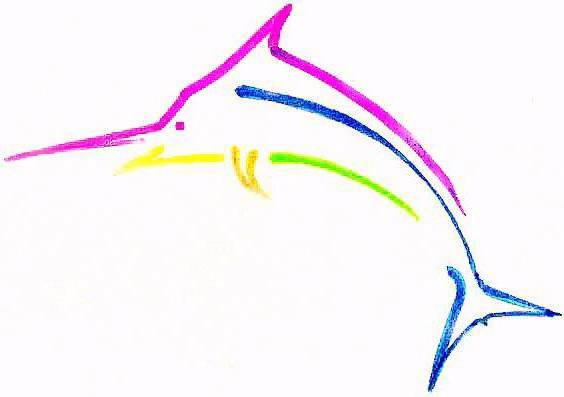 HISTORY OFFEMALE SHORT COURSERECORD HOLDERSHeather CarboneCLUB RECORDER20 – 24	25m FreestyleNO RECORD25 – 29	25m Freestyle1 Amity JAMES		SMR	   15.86	01/06/08	Adelaide2 Georgina FALSTER	SMR	   14.60	30/08/15	State Cup SAALC3 Briny MCARTHUR		SMR	   14.45	23/09/18	State cup SAALC30 – 34	25m Freestyle1 Jennie STURM		SMR	   16.05	01/06/08	Adelaide2 Jessica FROST		SMR	   15.70	26/08/18    IC4 SAALC3 Sally HUNTER		SMR	   12.66	23/09/18	state cup SAALC35 – 39	25m Freestyle1 Jennie STURM		SMR	   15.47	05/08/12	Marion SAALC2 Meredith RYAN		SMR	   15.29	05/08/12    Marion SAALC40 – 44	25m Freestyle1 Marie DINGWALL		SMR	   16.53	27/08/06	Adelaide2 Meryl CHURCHILL		SMR	   15.78	19/08/07	Adelaide45 – 49	25m Freestyle1 Helen WALSH		SMR	   18.33	01/06/08	Adelaide2 Alison HRIBAR		SMR	   18.10	24/05/15	Marion SAALC3 Silvia ROCCA		SMR	   15.07	05/07/15	Marion SAALC4 Silvia ROCCA		SMR	   14.74	26/06/16	Marion SAALC50 – 54	25m Freestyle1 Jane SUTTON		SMR	   20.65	18/08/05	Mildura2 Robyn BROWN		SMR	   15.13	23/08/07	Mildura 55 – 59	25m Freestyle1 Kath GRILLY		SMR	   24.27	18/08/05	Mildura2 Wendy SPRY		SMR	   17.89	03/06/07	Adelaide3 Robyn BROWN		SMR	   16.77	07/09/08	Adelaide4 Maryanne HEFFERNAN	SMR	   16.24	03/06/12	Marion SAALC5 Robyn BROWN		SMR	   15.88	05/08/12	Marion SAALC6 Robyn FALSTER		SMR	   15.65    23/02/19	Twilight Bash SAALC60 – 64	25m Freestyle1 Andrea KURAUSKAS	SMR	   19.11	30/07/06	Adelaide2 Robyn BROWN		SMR	   15.95	06/07/14	Marion SAALC3 Maryanne HEFFERNAN	SMR	   15.59	30/07/17	IC3 SAALC65 – 69	25m Freestyle1 Kay CASTLE		SMR	   19.37	03/06/07	Adelaide2 Robyn BROWN		SMR	   17.19	23/09/18	State cup SAALC70 – 74	25m Freestyle1 Barbara PEARCE		SMR	   19.89	09/09/07	Adelaide75 – 79	25m Freestyle1 Diane ROSS		SMR	   22.57	01/08/10	Adelaide2 Diane ROSS		SMR	   22.47	05/08/12	Marion SAALC3 Barbara PEARCE		SMR	   20.86	07/07/13	Marion SAALC80 – 84	25m Freestyle1 Diane ROSS		SMR	   23.68	30/08/15	State Cup SAALC2 Diane ROSS		SMR	   23.23	26/06/16	Marion SAALC3 Diane ROSS		SMR	   22.84	22/10/17	State Cup SAALC85 – 89	25m Freestyle1 Diane Ross	      SMR      27.65	13/09/20	State Cup SAALC20 – 24	50m Freestyle1 Meredith JARVIS		SMR	   37.99	21/02/82	Hartley2 Heidi TUCKER		SMR	   33.40	20/06/82	Parks 3 Heidi TUCKER		SMR	   31.91	04/03/84	Hartley4 Leonie STEPHENS		SMR	   31.55	04/06/89	Adelaide5 Georgina FALSTER	SMR	   29.67	26/05/13	Marion SAALC6 Georgina FALSTER	SMR	   29.35	07/07/13	Marion SAALC25 – 29	50m Freestyle1 Jenny HAYMAN		SMR	   44.45	20/06/82	Parks 2 Carmel LANYON		SMR	   36.07	15/01/84	Hartley3 Marianne HEFFERNAN	SMR	   33.90	04/03/84	Hartley4 Marianne HEFFERNAN	SMR	   32.59	18/08/85	Parks 5 Paula HILL		SMR	   27.51	22/08/04	Adelaide6 Paula HILL		SMR	   27.14	12/09/04	Adelaide30 – 34	50m Freestyle1 Jean CROWTHER		SMR	   39.79	--/--/80	?  2 Jean CROWTHER		SMR	   39.20	12/04/81	Parks  3 Marcia RAGLESS		SMR	   36.13	18/08/85	Parks   4 Maryanne HEFFERNAN	SMR	   34.20	31/01/88	Hartley5 Serena PIPKORN		SMR	   34.14	25/03/04	Adelaide6 Jemma BOWKER		SMR	   33.09	10/09/17	IC4 SAALC7 Sally HUNTER		SMR	   27.08	23/09/18	State cup SAALC35 – 39	50m Freestyle1 Wendy POTTER		SMR	   37.50	--/--/80	?  2 Marcia RAGLESS		SMR	   36.13	18/08/85	Parks   3 Marcia RAGLESS		SMR	   36.09	09/02/86	Hartley  	4 Marcia RAGLESS		SMR	   35.25	14/06/87	Adelaide5 Marcia RAGLESS		SMR	   34.86	17/07/88	Adelaide6 Marcia RAGLESS		SMR	   33.44	18/09/88	Adelaide7 Marcia RAGLESS		SMR	   33.27	04/06/89	Adelaide8 Meredith RYAN		SMR	   31.73	01/06/08	Adelaide9 Meredith RYAN		SMR	   30.76	29/06/08	Adelaide10 Meredith RYAN		SMR	   30.59	07/09/08	Adelaide11 Meredith RYAN		SMR	   30.20	14/06/09	Adelaide40 – 44	50m Freestyle1 Diane ROSS		SMR	   38.60	--/--/80	?  2 Carolyn FLEMING		SMR	   37.91	04/03/84	Hartley3 Carolyn FLEMING		SMR	   34.91	24/06/84	Largs 4 Carolyn FLEMING		SMR	   34.22	12/08/84	Parks  5 Carolyn FLEMING		SMR	   33.66	18/08/85	Parks 6 Carolyn FLEMING		SMR	   32.84	22/06/86	Parks7 Meredith RYAN		SMR	   31.37	06/07/14	Marion SAALC8 Meredith RYAN		SMR	   31.11	31/08/14	Marion SAALC9 Meredith RYAN		SMR	   31.06	24/05/15	Marion SAALC45 – 49	50m Freestyle1 Josie ROBERTS		SMR	   40.10	--/--/80	? 2 Diane ROSS		SMR	   37.35	22/03/81	?3 Robyn BROWN		SMR	   37.17	05/04/98	Adelaide 4 Robyn BROWN		SMR	   35.62	06/06/99	Adelaide5 Robyn BROWN		SMR	   35.52	07/05/00	Adelaide6 Silvia ROCCA		SMR	   32.81	24/05/15    Marion SAALC7 Silvia ROCCA		SMR	   32.34	05/07/15	Marion SAALC50 – 54	50m Freestyle1 Josie ROBERTS		SMR	   43.31	06/08/83	Parks       2 Diane ROSS		SMR	   39.05	09/02/86	Hartley3 Diane ROSS		SMR	   38.35	22/06/86	Parks   4 Kate CLARKE		SMR	   37.15	07/05/00	Adelaide5 Kate CLARKE		SMR	   36.81	28/05/00	Adelaide6 Kate CLARKE		SMR	   36.37	30/07/00	Adelaide7 Maryanne HEFFERNAN	SMR	   34.97	23/04/06	Adelaide8 Maryanne HEFFERNAN	SMR	   34.94	11/06/06	Adelaide9 Robyn FALSTER		SMR	   34.89	05/08/12	Marion SAALC10 Robyn FALSTER		SMR	   34.32	26/05/13	Marion SAALC 55 – 59	50m Freestyle1 Monica OSBORNE		SMR	 1m32.47	12/04/81	Parks2 Monica OSBORNE		SMR	 1m26.15	15/08/81	Norwood 3 Helena MALGORZEWICZ	SMR	 1m16.21	21/02/82	Hartley 4 Alison JARVIS		SMR	 1m01.73	06/08/83	Parks5 Alison JARVIS		SMR	   59.81	15/01/84	Hartley6 Alison JARVIS		SMR	   56.15	04/03/84	Hartley7 Alison JARVIS		SMR	   55.59	24/06/84	Largs 8 Alison JARVIS		SMR	   53.27	12/08/84	Parks 9 Alison JARVIS		SMR	   52.47	18/08/85	Parks10 Alison JARVIS		SMR	   49.88	16/09/85	?11 Josie ROBERTS		SMR	   48.47	17/07/88	Adelaide12 Josie ROBERTS		SMR	   41.46	27/05/90	Adelaide13 Josie ROBERTS		SMR	   41.18	22/07/90	Adelaide14 Diane ROSS		SMR	   40.97	31/05/92	Noarlunga15 Robyn BROWN		SMR	   37.92	01/06/08	Adelaide16 Robyn BROWN		SMR	   37.81	07/09/08	Adelaide17 Robyn BROWN		SMR	   37.04	19/06/11	Marion SAALC18 Maryanne HEFFERNAN	SMR	   34.80	14/08/11	St. Peters College19 Maryanne HEFFERNAN	SMR	   33.98	03/06/12	Marion SAALC60 – 64	50m Freestyle1 Monica OSBORNE		SMR	 1m10.50	06/08/83	Parks2 Monica OSBORNE		SMR	 1m08.67	15/01/84	Hartley3 Monica OSBORNE		SMR	 1m06.64	24/06/84	Largs 4 Monica OSBORNE		SMR	 1m04.01	12/08/84	Parks  5 Helena MALGORZEWICZ	SMR	 1m03.42	18/08/85	Parks 6 Helen AGOSTINI		SMR	   51.28	16/09/85	?7 Helen AGOSTINI		SMR	   49.32	22/06/86	Parks8 Helen AGOSTINI		SMR	   47.57	14/06/87	Adelaide9 Helen AGOSTINI		SMR	   46.35	18/09/88	Adelaide10 Diane ROSS		SMR	   43.62	01/04/95	Noarlunga11 Diane ROSS		SMR	   43.31	27/07/97	Adelaide12 Kay CASTLE		SMR	   42.38	05/06/05	Adelaide13 Andrea KURAUSKAS	SMR	   41.90	30/07/06	Adelaide14 Robyn BROWN		SMR	   37.20	26/05/13	Marion SAALC15 Maryanne HEFFERNAN	SMR	   32.96	05/06/16	Div2 SAALC65 – 69	50m Freestyle1 Monica OSBORNE		SMR	 1m11.11	31/01/88	Hartley 2 Monica OSBORNE		SMR	 1m10.39	17/07/88	Adelaide3 Helena MALGORZEWICZ	SMR	 1m02.33	22/07/90	Adelaide4 Helen AGOSTINI		SMR	   47.09	31/05/92	Noarlunga5 Diane ROSS		SMR	   45.43	28/05/00	Adelaide6 Diane ROSS		SMR	   44.98	18/07/04	Adelaide7 Kay CASTLE		SMR	   44.05	30/07/06	Adelaide8 Kay CASTLE		SMR	   43.97	27/08/06	Adelaide9 Terry CARTER		SMR	   42.81 08-11/4/15	Tasmania10 Robyn BROWN		SMR	   38.26	24/06/18	IC-2 SAALC70 – 74	50m Freestyle1 Helen AGOSTINI		SMR	   48.58	18/05/96	Noarlunga2 Diane ROSS		SMR	   45.70	05/06/05	Adelaide75 – 79	50m Freestyle1 Helen AGOSTINI		SMR	   52.53	07/05/00	Adelaide2 Helen AGOSTINI		SMR	   50.83	30/07/00	Adelaide3 Diane ROSS		SMR	   49.72	06/06/10	Adelaide4 Diane ROSS		SMR	   48.42	26/09/10	Adelaide80 – 84	50m Freestyle1 Diane ROSS		SMR	   58.16	05/07/15	Marion SAALC2 Diane ROSS		SMR	   52.36	30/08/15	State Cup SAALC3 Diane ROSS		SMR	   51.77	10/09/17	IC4SAALC85 – 89	50m Freestyle1 Diane Ross		SMR	 1m02.68    23/08/20	Racing again in SA SSALC 2 Diane Ross            SMR	 1m01.97    13/09/20    Sate Cup SAALC3 Diane Ross            SMR	   55.52    13/09/20    Sate Cup SAALC20 – 24	100m Freestyle1 Heidi TUCKER		SMR	 1m10.14	17/10/82	Seacombe2 Heidi TUCKER		SMR	 1m09.44	11/08/84	Parks3 Georgina FALSTER	SMR	 1m03.11	15/06/13	Div1 SAALC4 Georgina FALSTER	SMR	 1m02.76	27/07/13	Open States SAALC25 – 29	100m Freestyle1 Jennifer HAYMAN		SMR	 1m37.52	17/10/82	Seacombe 2 Carmel LANYON		SMR	 1m20.08	06/08/83	Parks 3 Maryanne HEFFERNAN	SMR	 1m12.12	14/10/84	Parks 4 Heidi TUCKER		SMR	 1m06.94	09/08/87	Adelaide5 Paula HILL		SMR	 1m01.05	27/06/04	Adelaide6 Paula HILL		SMR	 1m00.42	18/07/04	Adelaide30 – 34	100m Freestyle1 Marcia RAGLESS		SMR	 1m24.39	14/10/84	Parks  2 Marcia RAGLESS		SMR	 1m19.45	23/06/85	Parks3 Anne KRISCHOCK		SMR	 1m19.08	24/08/86	Adelaide4 Lynda LEHMANN		SMR	 1m05.56	06/08/89	Adelaide5 Serena PIPKORN		SMR	 1m05.45	25/03/04	Adelaide35 – 39	100m Freestyle1 Jean CROWTHER		SMR	 1m33.61	--/--/81	?   2 Penny MARTIN		SMR	 1m36.27	06/08/83	Parks  3 Libby TAYLOR		SMR	 1m28.40	14/10/84	Parks4 Marcia RAGLESS		SMR	 1m18.64	24/08/86	Parks5 Marcia RAGLESS		SMR	 1m18.24	09/08/87	Adelaide6 Marcia RAGLESS		SMR	 1m11.83	18/09/88	Adelaide7 Marcia RAGLESS		SMR	 1m10.14	27/05/90	Adelaide8 Meredith RYAN		SMR	 1m08.95	01/06/08	Adelaide9 Meredith RYAN		SMR	 1m07.28	29/06/08	Adelaide10 Meredith RYAN		SMR	 1m06.89	03/08/08	Adelaide11 Meredith RYAN		SMR	 1m06.46	07/09/08	Adelaide40 – 44	100m Freestyle1 Wendy POTTER		SMR	 1m26.98	06/08/83	Parks 2 Carolyn FLEMING		SMR	 1m14.07	23/06/85	Parks3 Carolyn FLEMING		SMR	 1m11.67	24/08/86	Adelaide4 Marcia RAGLESS		SMR	 1m10.48	03/06/90	Adelaide5 Marcia RAGLESS		SMR	 1m10.07	14/07/90	Adelaide45 – 49	100m Freestyle1 Josie ROBERTS		SMR	 1m43.01	15/08/81	Norwood 2 Diane ROSS		SMR	 1m27.87	17/10/82	Seacombe3 Diane ROSS		SMR	 1m27.87	14/10/84	Parks4 Robyn BROWN		SMR	 1m21.43	09/05/98	Adelaide5 Robyn BROWN		SMR	 1m18.50	06/06/99	Adelaide6 Silvia ROCCA		SMR	 1m12.09	05/07/15	Marion SAALC50 – 54	100m Freestyle1 Josie ROBERTS		SMR	 1m36.66	23/06/83	Adelaide2 Diane ROSS		SMR	 1m25.15	24/08/86	Adelaide3 Kate CLARKE		SMR	 1m23.98	28/05/00	Adelaide4 Kate CLARKE		SMR	 1m23.88	18/06/00	Adelaide5 Robyn BROWN		SMR	 1m22.78	15/06/03	Adelaide6 Robyn BROWN		SMR	 1m21.40	03/08/03	Adelaide 7 Robyn BROWN		SMR	 1m20.83	12/09/04	Adelaide8 Maryanne HEFFERNAN	SMR	 1m17.22	23/04/06	Adelaide9 Maryanne HEFFERNAN	SMR	 1m15.23	30/07/06	Adelaide10 Maryanne HEFFERNAN	SMR	 1m14.43	26/08/07	Mildura 55 – 59	100m Freestyle1 Monica OSBORNE		SMR	 3m10.01	15/08/81	Norwood2 Helena MALGORZEWICZ	SMR	 2m48.02	17/10/82	Seacombe3 Helena MALGORZEWICZ	SMR	 2m36.42	06/08/83	Parks4 Alison JARVIS		SMR	 2m06.69	11/08/84	Parks5 Alison JARVIS		SMR	 2m01.30	23/06/85	Parks6 Alison JARVIS		SMR	 2m00.06	24/08/86	Adelaide7 Alison JARVIS		SMR	 1m54.01	09/08/87	Adelaide8 Diane ROSS		SMR	 1m32.65	02/06/91	Adelaide9 Diane ROSS		SMR	 1m31.57	13/03/93	Adelaide10 Robyn BROWN		SMR	 1m23.24	01/06/08	Adelaide11 Robyn BROWN		SMR	 1m21.56	29/06/08	Adelaide12 Robyn BROWN		SMR	 1m20.53	07/09/08	Adelaide13 Maryanne HEFFERNAN	SMR	 1m14.65	19/06/11	Marion SAALC60 – 64	100m Freestyle1 Monica OSBORNE		SMR	 2m35.92	06/08/83	Parks2 Monica OSBORNE		SMR	 2m14.85	11/08/84	Parks3 Helen AGOSTINI		SMR	 1m59.52	24/08/86	Adelaide4 Helen AGOSTINI		SMR	 1m46.09	09/08/87	Adelaide5 Helen AGOSTINI		SMR	 1m44.56	18/09/88	Adelaide6 Diane ROSS		SMR	 1m33.50	25/06/95	Adelaide7 Robyn Brown		SMR	 1m23.47	26/05/13	Marion SAALC8 Robyn Brown		SMR	 1m22.61	24/05/15	Marion SAALC9 Maryanne HEFFERNAN	SMR	 1m15.11	05/06/16	Div2 SAALC10 Maryanne HEFFERNAN	SMR	 1m12.92	26/06/16	Marion SAALC11 Maryanne HEFFERNAN	SMR	 1m12.02	28/05/17	Marion SAALC65 – 69	100m Freestyle1 Helen AGOSTINI		SMR	 1m51.51	27/05/90	Adelaide2 Diane ROSS		SMR	 1m40.86	18/06/00	Adelaide3 Kay CASTLE		SMR	 1m38.45	30/07/06	Adelaide4 Terry CARTER		SMR	 1m38.21	26/06/16	Marion SAALC5 Robyn BROWN		SMR	 1m26.68	24/06/18	IC-2 SAALC6 Robyn BROWN		SMR	 1m26.34	23/09/18	State cup SAALC70 – 74	100m Freestyle1 Monica OSBORNE		SMR	 2m30.48	13/03/93	Adelaide2 Helen AGOSTINI		SMR	 1m56.16	25/06/95	Adelaide3 Helen AGOSTINI		SMR	 1m54.87	23/06/96	Adelaide4 Helen AGOSTINI		SMR	 1m54.18	25/05/97	Adelaide5 Helen AGOSTINI		SMR	 1m53.37	27/07/97	Adelaide6 Diane ROSS		SMR	 1m44.51	26/06/05	Adelaide75 – 79	100m Freestyle1 Helen AGOSTINI		SMR	 2m02.52	28/05/00	Adelaide2 Helen AGOSTINI		SMR	 2m01.06	06/05/01	Adelaide3 Diane ROSS		SMR	 1m47.61	02/05/10	Adelaide80 – 84	100m Freestyle1 Diane ROSS		SMR	 2m08.45	24/05/15	Marion SAALC2 Diane ROSS		SMR	 2m03.57	26/06/16	Marion SAALC3 Diane ROSS		SMR	 1m57.95	21/08/16	Marion SAALC4 Diane ROSS		SMR	 1m57.54	10/09/17	IC4 SAALC85 – 89	100m Freestyle1 Diane Ross		SMR	 2m13.61	23/08/20	Racing again in SA2 Diane Ross		SMR	 2m09.89    13/09/20    State Cup SAALC       3 Diane Ross		SMR	 2m01.83    13/09/20    State Cup SAALC 20 – 24	200m Freestyle1 C. ROBERTS		SMR	 3m27.00	21/02/82	Hartley 2 Heidi TUCKER		SMR	 2m39.38	14/08/82	Parks3 Georgina FALSTER	SMR	 2m20.36	11/05/13	Div2 SAALC4 Georgina FALSTER	SMR	 2m20.20	26/05/13	Marion SAALC25 – 29	200m Freestyle1 Cheryl TILLEY		SMR	 2m57.22	31/01/88	Hartley2 Vanessa DORN		SMR	 2m43.52	08/09/96	Noarlunga3 Paula HILL		SMR	 2m17.28	27/06/04	Adelaide30 – 34	200m Freestyle1 Anne KRISCHOCK		SMR	 3m24.76	31/01/88	Hartley2 Loraine JONES		SMR	 3m21.81	08/05/94	Noarlunga3 Judy ISAAC		SMR	 3m09.86	27/07/97	Adelaide4 Sylvia MATTHES		SMR	 3m08.65	06/09/97	Adelaide5 Serena PIPKORN		SMR	 2m49.01	27/06/04	Adelaide6 Natalie FARNWORTH	SMR	 2m41.69	29/06/08	Adelaide35 – 39	200m Freestyle1 Jean CROWTHER		SMR	 3m27.60	21/02/82	Hartley 2 Marcia RAGLESS		SMR	 2m56.30	09/02/86	Hartley 3 Marcia RAGLESS		SMR	 2m46.80	31/01/88	Hartley4 Marcia RAGLESS		SMR	 2m37.30	--/--/89	? 5 Meredith RYAN		SMR	 2m27.97	17/05/09	Adelaide40 – 44	200m Freestyle1 Carmel LANYON		SMR	 2m58.81	15/01/84	Hartley 2 Carolyn FLEMING		SMR	 2m42.23	09/02/86	Hartley3 Marcia RAGLESS		SMR	 2m33.26	24/06/90	Adelaide4 Marcia RAGLESS		SMR	 2m33.25	22/07/90	Adelaide45 – 49	200m Freestyle1 Josie ROBERTS		SMR	 3m37.34	12/04/81	Parks2 Diane ROSS		SMR	 3m19.08	21/02/82	Hartley 3 Diane ROSS		SMR	 3m13.06	14/08/82	Parks 4 Robyn BROWN		SMR	 2m52.03	05/04/98	Adelaide5 Robyn BROWN		SMR	 2m51.66	11/07/99	Adelaide50 – 54	200m Freestyle1 Diane ROSS		SMR	 3m11.47	31/01/88	Hartley 2 Robyn BROWN		SMR	 2m58.46	25/05/03	Adelaide3 Robyn BROWN		SMR	 2m54.82	03/08/03	Adelaide4 Robyn BROWN		SMR	 2m54.67	31/08/03	Adelaide5 Maryanne HEFFERNAN	SMR	 2m43.36	22/04/07	Adelaide55 – 59	200m Freestyle1 Monica OSBORNE		SMR	 7m06.78	12/04/81	Parks2 Monica OSBORNE		SMR	 6m05.77	21/02/82	Hartley 3 Monica OSBORNE		SMR	 5m46.95	14/08/82	Parks4 Alison JARVIS		SMR	 4m13.25	09/02/86	Hartley 5 Alison JARVIS		SMR	 4m10.42	22/02/87	Hartley6 Diane ROSS		SMR	 3m29.46	08/05/94	Noarlunga7 Robyn BROWN		SMR	 2m57.93	29/06/08	Adelaide8 Robyn BROWN		SMR	 2m54.73	07/09/08	Adelaide9 Maryanne HEFFERNAN	SMR	 2m38.37	22/05/11	St. Peters College10 Maryanne HEFFERNAN	SMR	 2m37.30	15/07/12	St. Peters College60 – 64	200m Freestyle1 Helen AGOSTINI		SMR	 4m20.42	31/01/88	Hartley 2 Alison JARVIS		SMR	 4m12.11	22/07/90	Adelaide3 Alison JARVIS		SMR	 4m09.25	28/07/91	Adelaide4 Diane ROSS		SMR	 3m36.69	01/04/95	Noarlunga5 Diane ROSS		SMR	 3m27.49	13/04/96	Noarlunga6 Robyn Brown		SMR	 2m57.94	26/05/13	Marion SAALC7 Maryanne HEFFERNAN	SMR	 2m37.96	05/06/16	Div2 SAALC8 Maryanne HEFFERNAN	SMR	 2m34.49	10/09/17	IC4 SAALC65 – 69	200m Freestyle1 Monica OSBORNE		SMR	 5m11.57	31/01/88	Hartley2 Helen AGOSTINI		SMR	 4m10.24	22/07/90	Adelaide3 Helen AGOSTINI		SMR	 3m57.74	28/07/91	Adelaide 4 Diane ROSS		SMR	 3m53.33	03/08/03	Adelaide5 Diane ROSS		SMR	 3m43.89	27/06/04	Adelaide6 Terry CARTER		SMR	 3m31.09	24/05/15	Marion SAALC7 Terry CARTER		SMR	 3m28.41 15-16/08/15	Mildura8 Terry CARTER		SMR	 3m25.64	25/03/17	Clare70 – 74	200m Freestyle1 Monica OSBORNE		SMR	 5m13.00	08/05/94	Noarlunga2 Helen AGOSTINI		SMR	 4m19.47	18/05/96	Adelaide3 Helen AGOSTINI		SMR	 4m11.90	22/06/97	Adelaide4 Diane ROSS		SMR	 3m46.29	05/06/05	Adelaide75 – 79	200m Freestyle1 Helen AGOSTINI		SMR	 4m27.76	07/05/00	Adelaide2 Helen AGOSTINI		SMR	 4m26.91	30/07/00	Adelaide3 Diane ROSS		SMR	 3m58.41	02/05/10	Adelaide80 – 84	200m Freestyle1 Diane ROSS		SMR	 4m23.16	24/05/15	Marion SAALC2 Diane ROSS		SMR	 4m19.46	26/06/16	Marion SAALC3 Diane ROSS		SMR	 4m17.44	10/09/17	IC4 SAALC85 – 89	200m Freestyle1 Diane Ross		SMR	 4m31.02	23/02/20	Racing again in SA SAALC2 Diane Ross		SMR	 4m30.35	13/09/20	State Cup SAALC 20 – 24	400m Freestyle1 Heidi TUCKER		SMR	 5m27.20	04/03/84	Hartley2 Georgina FALSTER	SMR	 4m55.38	02/06/13	Marion SAALC25 – 29	400m Freestyle1 Maryanne HEFFERNAN	SMR	 5m32.90	04/03/84	Hartley2 Maryanne HEFFERNAN	SMR	 5m27.57	12/08/84	Parks3 Briny MCARTHUR		SMR	 5m20.89	12/11/17	SC L-Distance SAALC30 – 34	400m Freestyle1 Marcia RAGLESS		SMR	 7m16.62	04/03/84	Hartley2 Loraine JONES		SMR	 6m46.60	18/06/94	Thebarton3 Serena PIPKORN		SMR	 6m46.56	25/03/04	Adelaide4 Sally HUNTER		SMR	 5m03.14    09/10/18	Woodside35 – 39	400m Freestyle1 Penny MARTIN		SMR	 7m35.82	06/08/83	Parks2 Penny MARTIN		SMR	 7m22.82	04/03/84	Hartley 3 Marcia RAGLESS		SMR	 5m55.40	09/11/86	Adelaide4 Marcia RAGLESS		SMR	 5m29.07	--/--/89	?40 – 44	400m Freestyle1 Carolyn FLEMING		SMR	 5m43.83	09/11/86	Adelaide 2 Marcia RAGLESS		SMR	 5m20.42	15/07/90	Adelaide45 – 49	400m Freestyle1 Diane ROSS		SMR	 7m03.86	12/04/81	Parks2 Diane ROSS		SMR	 6m45.88	12/08/84	Parks3 Helen WALSH		SMR	 6m36.31	18/08/05	Mildura  4 Meryl Churchill		SMR	 6m14.72	09/09/12	Marion SAALC50 – 54	400m Freestyle1 Josie ROBERTS		SMR	 7m44.50	06/08/83	Parks2 Robyn BROWN		SMR	 6m16.50	24/08/07	Mildura3 Maryanne HEFFERNAN	SMR	 5m32.57	20/08/09	Mildura55 – 59	400m Freestyle1 Alison JARVIS		SMR	10m54.64	04/03/84	Hartley 2 Marguerite WARDLE	SMR	 8m16.37	26/10/97	Adelaide AC3 Andrea KURAUSKAS	SMR	 8m13.77	12/10/03	Adelaide AC 4 Robyn BROWN		SMR	 6m24.70	20/08/09	Mildura 5 Robyn BROWN		SMR	 6m15.64	13/09/09	Adelaide6 Robyn BROWN		SMR	 6m12.48	11/09/11	Marion SAALC7 Robyn BROWN		SMR	 6m11.73	03/06/12	Marion SAALC8 Maryanne HEFFERNAN	SMR	 5m26.79	09/09/12	Marion SAALC60 – 64	400m Freestyle1 Monica OSBORNE		SMR	11m17.90	06/08/83	Parks2 Monica OSBORNE		SMR	 9m41.72	12/08/84	Parks 3 Diane ROSS		SMR	 7m45.57	06/08/95	Thebarton4 Robyn BROWN		SMR	 6m28.08	05/07/15    Marion SAALC5 Maryanne HEFFERNAN	SMR	 5m28.25	05/06/16	Div2 SAALC 6 Maryanne HEFFERNAN	SMR	 5m27.73	26/06/16	Marion SAALC65 – 69	400m Freestyle1 Alison JARVIS		SMR	 9m25.30	18/06/94	Thebarton 2 Diane ROSS		SMR	 8m04.32	08/09/02	Adelaide3 Diane ROSS		SMR	 7m50.08	12/10/03	Adelaide AC4 Terry CARTER		SMR	 7m13.66 08-11/04/15	Tasmania5 Robyn BROWN		SMR	 6m39.53 23/09/18	State cup SAALC70 – 74	400m Freestyle1 Diane ROSS		SMR	 8m24.94	17/11/05	Adelaide75 – 79	400m Freestyle1 Helen AGOSTINI		SMR	 9m16.91	30/07/00	Adelaide2 Diane ROSS		SMR	 8m38.47	06/06/10	Adelaide80 – 84	400m Freestyle1 Diane ROSS		SMR	 8m52.36	05/07/15	Marion SAALC2 Diane ROSS		SMR	 8m46.65	26/06/16	Marion SAALC85 – 89	400m Freestyle1 Diane Ross	      SMR	 9m18.35	13/09/20    State 20 – 24	800m FreestyleNO RECORD25 – 29	800m Freestyle1 Serena PIPKORN		SMR	12m20.85	12/10/03	Adelaide AC2 Briny MCARTHUR		SMR	12m13.95	02/08/18	SC L-Distance SAALC 30 – 34	800m FreestyleNO RECORD35 – 39	800m FreestyleNO RECORD40 – 44	800m Freestyle1 Carolyn FLEMING		SMR	12m07.00	12/03/89	Hartley 45 – 49	800m Freestyle1 Annelies O'FLAHERTY	SMR	14m52.40	12/10/03	Adelaide AC 50 – 54	800m Freestyle       NO RECORD55 – 59	800m Freestyle1 Marguerite WARDLE	SMR	16m47.48	26/10/97	Adelaide AC2 Maryanne HEFFERNAN	SMR	11m20.42	29/06/13	Div2 SAALC60 – 64	800m Freestyle1 Alison JARVIS		SMR	18m32.92	--/--/89	? 2 Maryanne HEFFERNAN	SMR	11m10.10	05/06/16	Div2 SAALC65 – 69	800m Freestyle1 Terry CARTER		SMR	14m56.76 08-11/4/15	Tasmania70 – 74	800m Freestyle1 Diane ROSS		SMR	16m44.21	25/11/07	Adelaide75 – 79	800m Freestyle1 Diane ROSS		SMR	18m14.50	27/10/13	Marion SAALC80 – 84	800m Freestyle1 Diane ROSS		SMR	18m31.88	12/11/17	SC L-Distance SAALC    85 – 89	800m FreestyleNO RECORD20 – 24	1500m Freestyle   1 Amy STRETTON		SMR	20m01.25	25/11/07	Adelaide25 – 29	1500m Freestyle   NO RECORD30 – 34	1500m Freestyle1 Briny MCARTHUR	      SMR 	19m22.45	17/11/19	SC L-Distance SAALC35 – 39	1500m FreestyleNO RECORD40 – 44	1500m Freestyle1 Carolyn FLEMING		SMR	23m33.29	11/08/85	Seacombe45 – 49	1500m Freestyle1 Carolyn FLEMING		SMR	22m54.61	12/03/89	Hartley50 – 54	1500m Freestyle1 Cheryl CHAMBERS		SMR	25m28.67	01/11/15	SC L-Distance SAALC55 – 59	1500m Freestyle1 Marguerite WARDLE	SMR	31m41.18	26/10/97	Adelaide AC2 Deborah WAREING		SMR	22m48.94	01/11/15	SC L-Distance SAALC 60 – 64	1500m Freestyle1 Alison JARVIS		SMR	35m14.92	--/--/89	?2 Robyn BROWN		SMR	24m39.50	27/10/13	Marion SAALC3 Maryanne HEFFERNAN	SMR	21m05.56	05/06.16	Div2 SAALC65 – 69	1500m Freestyle1 Diane ROSS		SMR	31m25.76	12/10/03	Adelaide AC2 Terry CARTER		SMR	27m49.38	12/11/17	SC L-Distance SAALC 70 – 74	1500m Freestyle1 Diane ROSS		SMR	32m07.73	17/11/05	Adelaide75 – 79	1500m	Freestyle1 Helen AGOSTINI		SMR	38m36.18	12/10/03	Adelaide AC 80 – 84	1500m Freestyle1 Diane ROSS		SMR	35m11.15	01/11/15	SC L-Distance SAALC    2 Diane ROSS		      SMR	34m56.97	12/11/17	SC L-Distance SAALC85 – 89	1500m Freestyle NO RECORD20 – 24	25m BackstrokeNO RECORD25 – 29	25m Backstroke1 Amity JAMES		SMR	   20.91	07/09/08	Adelaide2 Josine PARSONS		SMR	   16.12	02/05/10	Adelaide30 – 34	25m Backstroke1 Gemma SHARP		SMR	   18.05	29/11/15	Woodside35 – 39	25m BackstrokeNO RECORD40 – 44	25m Backstroke1 Marie DINGWALL		SMR	   19.69	27/08/06	Adelaide2 Meryl CHURCHILL		SMR	   18.77	08/07/07	Adelaide45 – 49	25m Backstroke1 Marie DINGWALL		SMR	   20.81	17/03/09	Adelaide2 Meryl CHURCHILL		SMR	   18.35	20/08/09	Mildura3 Silvia ROCCA		SMR	   17.99	30/08/15    State Cup SAALC50 – 54	25m Backstroke1 Jane SUTTON		SMR	   27.68	18/08/05	Mildura2 Debra HACKETT		SMR	   24.64	07/09/08	Adelaide3 Robyn FALSTER		SMR	   20.30	06/05/12	St. Peters C4 Robyn FALSTER		SMR	   19.87	15/09/13	Marion SAALC5 Robyn FALSTER		SMR	   19.57	31/08/14	Marion SAALC55 – 59	25m Backstroke1 Jane SUTTON		SMR	   29.09	08/07/07	Adelaide2 Jane SUTTON		SMR	   28.78	24/08/07	Mildura3 Wendy SPRY		SMR	   21.86	07/09/08	Adelaide4 Wendy SPRY		SMR	   21.52	20/08/09	Mildura5 Maryanne HEFFERNAN	SMR	   17.04	09/09/12	Marion SAALC60 – 64	25m Backstroke1 Ruth HENTY		SMR	   35.56	24/08/07	Mildura2 Andrea KURAUSKAS	SMR	   24.65	29/06/08	Adelaide3 Andrea KURAUSKAS	SMR	   23.98	02/05/10	Adelaide4 Deborah WAREING		SMR	   18.61	21/08/16	Marion SAALC65 – 69	25m Backstroke1 Jan WILSON		SMR	   34.36	24/08/07	Mildura2 Jan WILSON		SMR	   33.40	09/09/07	Adelaide3 Judy VOWLES		SMR	   27.48	06/07/14	Marion SAALC4 Judy VOWELS		SMR	   26.41	31/08/14	Marion SAALC70 – 74	25m Backstroke1 Barbara PEARCE		SMR	   24.19	08/07/07	Adelaide75 – 79	25m Backstroke1 Diane ROSS		SMR	   27.54	26/09/10	Adelaide2 Barbara PEARCE		SMR	   25.38	06/05/12	St. Peters C80 – 84	25m Backstroke1 Diane ROSS		SMR	   27.36	30/08/15	State Cup SAALC85 – 89	25m BackstrokeNO RECORD20 – 24	50m Backstroke1 Heidi TUCKER		SMR	   37.53	17/10/82	Seacombe 2 Georgina FALSTER	SMR	   36.03	11/05/13	Div2 SAALC3 Georgina FALSTER	SMR	   34.67	15/06/13	Div1 SAALC25 – 29	50m Backstroke1 P. PINNELL		SMR	   45.13	17/10/82	Parks  2 Maryanne HEFFERNAN	SMR	   42.57	04/03/84	Hartley3 Carol LEWIS		SMR	   40.03	12/08/84	Parks4 Cheryl TILLEY		SMR	   39.37	14/06/87	Adelaide5 Vanessa DORN		SMR	   35.35	25/06/95	Adelaide6 Josine PARSONS		SMR	   34.88	02/05/10	Adelaide7 Josine PARSONS		SMR	   34.36	06/06/10	Adelaide8 Josine PARSONS		SMR	   34.02	04/07/10	Adelaide 30 – 34	50m Backstroke1 Jean CROWTHER		SMR	   51.70	--/--/80	?2 Marcia RAGLESS		SMR	   48.75	04/03/84	Hartley3 Marcia RAGLESS		SMR	   47.34	11/08/84	Parks4 Anne KRISCHOCK		SMR	   41.45	24/08/86	Adelaide5 Penny WOODHOUSE		SMR	   38.50	25/06/95	Adelaide6 Natalie FARNWORTH	SMR	   37.09	29/06/08	Adelaide35 – 39	50m Backstroke1 Wendy POTTER		SMR	   47.96	--/--/80	?2 Margaret DALY		SMR	   45.94	14/08/82	Parks3 Marcia RAGLESS		SMR	   44.95	14/06/87	Adelaide4 Gay HALES			SMR	   42.85	08/08/93	Noarlunga5 Hazel ROBERTSON		SMR	   38.73	17/05/09	Adelaide6 Hazel ROBERTSON		SMR	   37.93	14/06/09	Adelaide40 – 44	50m Backstroke1 Diane ROSS		SMR	   47.83	--/--/80	? 2 Carolyn FLEMING		SMR	   44.23	04/03/84	Hartley3 Carolyn FLEMING		SMR	   42.30	11/08/84	Parks4 Debbie CARROLL		SMR	   39.15	25/06/95	Adelaide5 Meredith RYAN		SMR	   37.89	31/08/14	Marion SAALC45 – 49	50m Backstroke1 Josie ROBERTS		SMR	   53.03	--/--/80	?2 Diane ROSS		SMR	   45.46	15/08/81	Norwood3 Diane ROSS		SMR	   44.24	17/10/82	Seacombe4 Meryl CHURCHILL		SMR	   41.15	20/08/09	Mildura5 Meryl CHURCHILL		SMR	   40.84	10/04/10	Launceston6 Silvia ROCCA		SMR	   38.41	24/05/15	Marion SAALC50 – 54	50m Backstroke1 Josie ROBERTS		SMR	   54.12	06/08/83	Parks2 Josie ROBERTS		SMR	   53.46	04/03/84	Hartley3 Diane ROSS		SMR	   47.93	24/08/86	Adelaide4 Heather CARBONE		SMR	   47.61	07/09/08	Adelaide5 Heather CARBONE		SMR	   43.92	20/08/09	Mildura6 Robyn FALSTER		SMR	   42.26	15/09/13	Marion SAALC7 Robyn FALSTER		SMR	   41.50	31/08/14	Marion SAALC55 – 59	50m Backstroke1 Alison JARVIS		SMR	 1m11.29	06/08/83	Parks2 Helen AGOSTINI		SMR	 1m06.88	18/08/85	Parks3 Alison JARVIS		SMR	 1m04.19	14/06/87	Adelaide4 Diane ROSS		SMR	   50.00	31/05/92	Noarlunga5 Marguerite WARDLE	SMR	   48.79	17/07/94	Adelaide6 Marguerite WARDLE	SMR	   46.63	25/06/95	Adelaide7 Heather Carbone		SMR	   44.67	26/05/13    Marion SAALC 8 Robyn FALSTER		SMR	   42.47	24/05/15	Marion SAALC9 Robyn FALSTER		SMR	   41.99	30/08/15	State Cup SAALC      10 Robyn FALSTER		SMR	   41.97	26/08/18	IC4 SAALC     11 Robyn FALSTER		SMR	   41.37	23/02/19	Twilight Bash SAALC60 – 64	50m Backstroke1 Monica OSBORNE		SMR	 1m44.72	04/03/84	Hartley2 Monica OSBORNE		SMR	 1m41.51	11/08/84	Parks3 Helena MALGORZEWICZ	SMR	 1m19.42	18/08/85	Parks4 Helen AGOSTINI		SMR	 1m09.04	24/08/86	Adelaide5 Diane ROSS		SMR	   55.38	27/07/97	Adelaide6 Marguerite WARDLE	SMR	   52.47	07/05/00	Adelaide7 Andrea KURAUSKAS	SMR	   51.77	29/06/08	Adelaide8 Deborah WAREING		SMR	   42.07	22/10/17	State Cup SAALC9 Deborah WAREING		SMR	   41.69	08/12/19	Woodside65 – 69	50m Backstroke1 Helen AGOSTINI		SMR	 1m07.47	31/05/92	Noarlunga2 Margaret WHITE		SMR	 1m02.63	05/04/98	Adelaide3 Diane ROSS		SMR	   58.38	07/05/00	Adelaide4 Diane ROSS		SMR	   58.23	06/05/01	Adelaide5 Barbara PEARCE		SMR	   52.54	05/06/05	Adelaide6 Terry CARTER		SMR	   50.91	8-11/4/15	Tasmania7 Terry CARTER		SMR	   50.69	25/03/17	Clare70 – 74	50m Backstroke1 Helen AGOSTINI		SMR	 1m16.07	26/07/98	Adelaide2 Diane ROSS		SMR	 1m01.83	31/07/05	Adelaide3 Barbara PEARCE		SMR	   53.24	08/07/07	Adelaide4 Barbara PEARC		SMR	   53.00	19/08/07	Adelaide75 – 79	50m Backstroke1 Helen AGOSTINI		SMR	 1m12.33	07/05/00	Adelaide2 Diane ROSS		SMR	   59.30	04/07/10	Adelaide3 Barbara PEARCE		SMR	   55.50	06/05/12	St. Peters College80 – 84	50m Backstroke1 Diane ROSS		SMR	 1m01.95	24/05/15	Marion SAALC85 – 89	50m BackstrokeNO RECORD20 – 24	100m Backstroke1 Heidi TUCKER		SMR	 1m25.84	20/06/82	Parks 2 Heidi TUCKER		SMR	 1m21.64	06/08/83	Parks3 Heidi TUCKER		SMR	 1m20.12	12/08/84	Parks4 Alicia SCHUTZ		SMR	 1m18.33	26/06/16	Marion SAALC25 – 29	100m Backstroke1 Jenny HAYMAN		SMR	 1m59.09	20/06/82	Parks2 Carmel LANYON		SMR	 1m35.97	26/06/83	Parks3 Carmel LANYON		SMR	 1m34.26	06/08/83	Parks4 Carol LEWIS		SMR	 1m28.73	24/06/84	Largs Bay5 Carol LEWIS		SMR	 1m25.57	12/08/84	Parks6 Heidi TUCKER		SMR	 1m22.89	09/08/87	Adelaide7 Paula HILL		SMR	 1m19.37	27/06/04	Adelaide8 Josine PARSONS		SMR	 1m14.64	04/07/10	Adelaide30 – 34	100m Backstroke1 Jean CROWTHER		SMR	 1m53.85	20/06/81	Norwood 2 Marcia RAGLESS		SMR	 1m50.54	26/06/83	Parks3 Marcia RAGLESS		SMR	 1m47.12	24/06/84	Largs Bay4 Marcia RAGLESS		SMR	 1m40.49	23/06/85	Parks5 Jenny HAYMAN		SMR	 1m35.87	09/08/87	Adelaide6 Jennifer FORD		SMR	 1m30.56	22/07/90	Adelaide7 Meredith JARVIS		SMR	 1m28.57	28/07/91	Adelaide8 Gemma SHARP		SMR	 1m17.19	24/05/15	Marion SAALC35 – 39	100m Backstroke1 Margaret DALY		SMR	 1m49.76	20/06/82	Parks2 Jean CROWTHER		SMR	 1m47.85	06/08/83	Parks3 Marcia RAGLESS		SMR	 1m41.35	09/02/86	Hartley  4 Marcia RAGLESS		SMR	 1m35.94	09/08/87	Adelaide5 Marcia RAGLESS		SMR	 1m32.43	04/06/89	Adelaide6 Hazel ROBERTSON		SMR	 1m23.57	17/05/09	Adelaide40 – 44	100m Backstroke1 Diane ROSS		SMR	 1m49.70	--/--/80	?2 Wendy POTTER		SMR	 1m48.35	26/06/83	Parks3 Carolyn FLEMING		SMR	 1m41.74	24/06/84	Largs Bay4 Carolyn FLEMING		SMR	 1m37.38	09/08/87	Adelaide5 Marcia RAGLESS		SMR	 1m32.64	22/07/90	Adelaide6 Meryl CHURCHILL		SMR	 1m29.29	15/06/03	Adelaide45 – 49	100m Backstroke1 Josie ROBERTS		SMR	 2m00.00	--/--/80	?2 Diane ROSS		SMR	 1m45.16	20/06/81	Norwood  3 Diane ROSS		SMR	 1m42.22	15/08/81	Norwood4 Heather CARBONE		SMR	 1m34.28	31/07/05	Adelaide5 Meryl CHURCHILL		SMR	 1m31.07	20/08/09	Mildura6 Meryl CHURCHILL		SMR	 1m30.15	10/04/10	Launceston50 – 54	100m Backstroke1 Josie ROBERTS		SMR	 2m00.60	26/06/83	Parks2 Josie ROBERTS		SMR	 1m59.57	12/08/84	Parks3 Josie ROBERTS		SMR	 1m58.83	23/06/85	Parks4 Diane ROSS		SMR	 1m46.78	09/02/86	Hartley 5 Heather CARBONE		SMR	 1m40.07	07/09/08	Adelaide6 Heather CARBONE		SMR	 1m37.98	17/05/09	Adelaide7 Heather CARBONE		SMR	 1m35.92	14/06/09	Adelaide8 Heather CARBONE		SMR	 1m35.21	02/08/09	Adelaide9 Heather CARBONE		SMR	 1m33.53	20/08/09	Mildura     10 Heather CARBONE	      SMR	 1m32.43	13/09/09	Adelaide     11 Robyn FALSTER		SMR	 1m30.23	06/07/14	Marion SAALC     12 Robyn FALSTER		SMR	 1m29.34	31/08/14	Marion SAALC55 – 59	100m Backstroke1 Helena MALGORZEWICZ	SMR	 3m28.16	26/06/83	Parks 2 Alison JARVIS		SMR	 2m45.91	24/06/84	Largs Bay3 Alison JARVIS		SMR	 2m34.55	12/08/84	Parks4 Helen AGOSTINI		SMR	 2m33.44	23/06/85	Parks5 Alison JARVIS		SMR	 2m12.04	09/08/87	Adelaide6 Diane ROSS		SMR	 1m53.54	28/07/91	Adelaide7 Marguerite WARDLE	SMR	 1m49.54	08/05/94	Noarlunga8 Heather CARBONE		SMR	 1m33.76	26/05/13	Marion SAALC9 Deborah WAREING		SMR	 1m30.61	24/05/15	Marion SAALC     10 Robyn FALSTER		SMR	 1m29.77	05/07/15	Marion SAALC 60 – 64	100m Backstroke1 Monica OSBORNE		SMR	 3m48.20	26/06/83	Parks2 Monica OSBORNE		SMR	 3m43.78	24/06/84	Largs Bay3 Helena MALGORZEWICZ	SMR	 3m00.92	23/06/85	Parks4 Helen AGOSTINI		SMR	 2m46.31	09/02/86	Hartley  5 Helen AGOSTINI		SMR	 2m23.10	09/08/87	Adelaide6 Alison JARVIS		SMR	 2m22.71	04/06/89	Adelaide7 Diane ROSS		SMR	 1m57.50	13/04/96	Noarlunga8 Deborah WAREING		SMR	 1m32.27	25/03/17	Clare9 Deborah WAREING		SMR	 1m29.93	10/09/17	IC4 SAALC     10 Deborah WAREING	SMR	       1m29.01	20/10/19	State Cup SAALC65 – 69	100m Backstroke1 Helena MALGORZEWICZ	SMR	 2m23.37	04/06/89	Adelaide2 Helen AGOSTINI		SMR	 2m21.52	22/07/90	Adelaide3 Diane ROSS		SMR	 2m04.16	28/05/00	Adelaide4 Barbara PEARCE		SMR	 1m56.92	05/06/05	Adelaide5 Barbara PEARCE		SMR	 1m55.41	18/08/05	Mildura6 Terry CARTER		SMR	 1m52.01	08/11/15	Tasmania7 Terry CARTER		SMR	 1m50.19	05/07/15	Marion SAALC8 Terry CARTER		SMR	 1m49.22	25/03/17	Clare70 – 74	100m Backstroke1 Diane ROSS		SMR	 2m13.75	26/06/05	Adelaide2 Barbara PEARCE		SMR	 1m56.14	22/04/07	Adelaide75 – 79	100m Backstroke1 Diane ROSS		SMR	 2m10.70	04/07/10	Adelaide2 Barbara PEARCE		SMR	 2m02.18	06/05/12	St. Peters C80 – 84	100m Backstroke1 Diane ROSS		SMR	 2m20.11	05/07/15	Marion SAALC85 – 89	100m Backstroke1 Diane ROSS		SMR	 2m27.43	01/11/20	SC L-Distance SAALC20 – 24	200m Backstroke1 Vanessa DORN		SMR	 3m12.47	12/07/92	Adelaide2 Alicia SCHUTZ		SMR	 2m51.84	26/06/16	Marion SAALC  25 – 29	200m Backstroke1 Shirley CHAMBERLAIN	SMR	 4m47.99	18/09/88	Adelaide2 Vanessa DORN		SMR	 3m08.94	13/04/96	Noarlunga30 – 34	200m Backstroke1 Marcia RAGLESS		SMR	 3m55.50	15/01/84	Hartley 2 Anne KRISCHOCK		SMR	 3m30.86	18/09/88	Adelaide3 Serena PIPKORN		SMR	 3m30.45	25/03/04	Adelaide4 Gemma SHARP		SMR	 2m20.17	29/11/15	Woodside35 – 39	200m Backstroke1 Debbie CARROLL		SMR	 4m06.79	12/07/92	Adelaide2 Debbie CARROLL		SMR	 3m59.54	18/06/94	Thebarton3 Lynne SMYTH		SMR	 3m51.99	06/08/95	Thebarton4 Judy ISAAC		SMR	 3m48.75	11/07/99	Adelaide40 – 44	200m Backstroke1 Marcia RAGLESS		SMR	 3m18.25	02/06/91	Adelaide2 Meryl CHURCHILL		SMR	 3m13.78	26/06/05	Adelaide45 – 49	200m Backstroke1 Marguerite WARDLE	SMR	 4m04.43	22/02/87	Hartley2 Marguerite WARDLE	SMR	 3m53.66	18/09/88	Adelaide3 Meryl CHURCHILL		SMR	 3m17.06	20/08/09	Mildura50 – 54	200m Backstroke1 Josie ROBERTS		SMR	 4m16.01	15/01/84	Hartley 2 Diane ROSS		SMR	 3m51.17	18/09/88	Adelaide3 Heather CARBONE		SMR	 3m22.08	14/06/09	Adelaide4 Heather CARBONE		SMR	 3m18.96	02/08/09	Adelaide55 – 59	200m Backstroke1 Alison JARVIS		SMR	 5m54.60	15/01/84	Hartley 2 Alison JARVIS		SMR	 4m58.11	18/09/88	Adelaide3 Marguerite WARDLE	SMR	 4m00.40	18/06/94	Thebarton4 Heather CARBONE		SMR	 3m23.88	15/09/13	Marion SAALC5 Robyn FALSTER		SMR	 3m15.72	30/08/15	State Cup SAALC60 – 64	200m Backstroke1 Alison JARVIS		SMR	 5m12.10	29/12/96	Adelaide2 Diane ROSS		SMR	 4m13.96	23/06/96	Adelaide3 Deborah WAREING		SMR	 3m16.20	30/07/17	IC3 SAALC4 Deborah WAREING	  	SMR	 3m15.41	23/09/18	State cup SAALC5 Deborah WAREING		SMR	 3m11.95 05-07/10/19    AMG SAALC65 – 69	200m Backstroke1 Helen AGOSTINI		SMR	 5m05.50	27/05/90	Adelaide2 Helen AGOSTINI		SMR	 5m03.63	12/07/92	Adelaide3 Diane ROSS		SMR	 4m28.63	28/05/00	Adelaide4 Barbara PEARCE		SMR	 4m11.29	26/06/05	Adelaide5 Barbara PEARCE		SMR	 4m11.03	30/07/06	Adelaide6 Terry CARTER		SMR	 4m03.71	05/07/15	Marion SAALC7 Terry CARTER		SMR	 3m56.10 08-11/04/15	Tasmania8 Terry CARTER		SMR	 3m51.05	25/03/17	Clare70 – 74	200m Backstroke1 Monica OSBORNE		SMR	 8m28.91	13/03/93	Adelaide2 Diane ROSS		SMR	 4m46.10	30/07/06	Adelaide3 Barbara PEARCE		SMR	 4m14.62	03/06/07	Adelaide75 – 79	200m Backstroke1 Diane ROSS		SMR	 4m40.54	01/08/10	Adelaide2 Barbara PEARCE		SMR	 4m30.77	03/06/12	Marion SAALC80 – 84	200m Backstroke1 Diane ROSS		SMR	 4m47.60	30/08/15	State Cup SAALC85 – 89	200m Backstroke1 Diane ROSS 		SMR	 5m03.94	01/11/20	SC L-Distance SAALC20 – 24	400m BackstrokeNO RECORD25 – 29	400m BackstrokeNO RECORD30 – 34	400m Backstroke1 Gemma SHARP		SMR	 5m58.06	01/11/15	SC L-Distance SAALC35 – 39	400m BackstrokeNO RECORD40 – 44	400m BackstrokeAnke SCHWEDAT		SMR	 7m03.67	02/08/18	SC L-Distance SAALC45 – 49	400m BackstrokeNO RECORD50 – 54	400m BackstrokeNO RECORD55 – 59	400m Backstroke1 Marguerite WARDLE	SMR	 9m22.90	26/10/97	Adelaide AC 60 – 64	400m BackstrokeNO RECORD65 – 69	400m Backstroke1 Barbara PEARCE		SMR	 9m18.61	17/11/05	Adelaide2 Terry CARTER		SMR	 8m16.08	12/11/17	SC L-Distance SAALC70 – 74	400m Backstroke1 Diane ROSS		SMR	 9m13.01	25/11/07	Adelaide75 – 79	400m Backstroke1 Barbara PEARCE		SMR	10m00.30	27/10/13	Marion SAALC80 – 84	400m Backstroke1 Diane ROSS		SMR	 9m54.94	01/11/15	SC L-Distance SAALC   85 – 89	400m BackstrokeNO RECORD20 – 24	800m BackstrokeNO RECORD25 – 29	800m Backstroke1 Briny MCARTHUR		SMR	11m50.25	12/11/17	SC L-Distance SAALC  30 – 34	800m BackstrokeNO RECORD35 – 39	800m BackstrokeNO RECORD40 – 44	800m BackstrokeNO RECORD45 – 49	800m BackstrokeNO RECORD50 – 54	800m BackstrokeNO RECORD55 – 59	800m Backstroke1 Marguerite WARDLE	SMR	18m36.66	26/10/97	Adelaide AC60 – 64	800m BackstrokeNO RECORD65 – 69	800m Backstroke1 Terry CARTER		SMR	17m38.31	01/11/15	SC L-Distance SAALC70 – 74	800m Backstroke1 Judy VOWLES		SMR	22m59.81	01/11/20    SC L-Distance SAALC75 – 79	800m Backstroke1 Barbara PEARCE		SMR	22m18.24	27/10/13	Marion SAALC80 – 84	800m Backstroke1 Barbara PEARCE		SMR	22m52.37	12/11/17	SC L-Distance SAALC85 – 89	800m Backstroke1 Diane ROSS		SMR	19m29.38	01/11/20	SC L-Distance SAALC20 – 24	1500m BackstrokeNO RECORD25 – 29	1500m BackstrokeNO RECORD30 – 34	1500m BackstrokeNO RECORD35 – 39	1500m BackstrokeNO RECORD40 – 44	1500m BackstrokeNO RECORD45 – 49	1500m BackstrokeNO RECORD50 – 54	1500m BackstrokeNO RECORD55 – 59	1500m BackstrokeNO RECORD60 – 64	1500m BackstrokeNO RECORD65 – 69	1500m Backstroke1 Terry CARTER		SMR	33m14.57	01/11/15	SC L-Distance SAALC   70 – 74	1500m Backstroke1 Barbara PEARCE		SMR	45m56.51	06/11/11	St Peters College75 – 79	1500m Backstroke1 Barbara PEARCE		SMR	46m50.13	01/11/15    SC L-Distance SAALC   80 – 84	1500m BackstrokeBarbara PEARCE		SMR	51m41.81	17/11/19	SC L-Distance SAALC85 – 89	1500m BackstrokeNO RECORD20 – 24	25m BreaststrokeNO RECORD25 – 29	25m BreaststrokeNO RECORD30 – 34	25m Breaststroke1 Sally HUNTER		SMR	   15.31    23/09/18	State cup SAALC	35 – 39	25m Breaststroke1 Claire MCCAFFREY	SMR	   26.91	15/09/13	Marion SAALC40 – 44	25m Breaststroke1 Marie DINGWALL		SMR	   23.67	27/08/06	Adelaide2 Meryl CHURCHILL		SMR	   21.05	23/08/07	Mildura45 – 49	25m Breaststroke1 Meryl CHURCHILL		SMR	   20.90	10/04/10	Launceston50 – 54	25m Breaststroke1 Maryanne HEFFERNAN	SMR	   20.53	02/07/06	Adelaide2 Maryanne HEFFERNAN	SMR	   20.39	29/06/08	Adelaide3 Maryanne HEFFERNAN	SMR	   19.63	07/09/08	Adelaide55 – 59	25m Breaststroke1 Judy VOWLES		SMR	   24.95	29/06/08	Adelaide2 Maryanne HEFFERNAN	SMR	   20.90	22/05/11	St. Peters College3 Maryanne HEFFERNAN	SMR	   20.00	03/06/12	Marion SAALC4 Maryanne HEFFERNAN	SMR	   19.35	06/07/14	Marion SAALC5 Maryanne HEFFERNAN	SMR	   19.18	31/08/14	Marion SAALC60 – 64	25m Breaststroke1 Ruth HENTY		SMR	   32.71	09/09/07	Adelaide2 Judy VOWLES		SMR	   26.22	04/07/10	Adelaide3 Judy VOWLES		SMR	   26.01	24/07/11	St. Peters College4 Judy VOWLES		SMR	   20.14	11/09/11	Marion SAALC5 Maryanne HEFFERNAN	SMR	   19.67	30/07/17	IC-3 SAALC65 – 69	25m Breaststroke1 Jan WILSON		SMR	   28.19	23/08/07	Mildura2 Joy PAGE			SMR	   22.05	04/07/10	Adelaide70 – 74	25m Breaststroke1 Jan MYKYTA		SMR	   30.05	22/05/11	St. Peters College2 Jan MYKYTA		SMR	   29.01	24/07/11	St. Peters College3 Jan MYKYTA		SMR	   27.71	11/09/11	Marion SAALC4 Judy VOWELS		SMR	   26.44 05-07/10/19	AMG SAALC75 – 79	25m Breaststroke1 Diane ROSS		SMR	   33.65	26/09/10	Adelaide2 Jan MYKYTA		SMR	   33.51	21/08/16	Marion SAALC80 – 84	25m BreaststrokeNO RECORD85 – 89	25m BreaststrokeNO RECORD20 – 24	50m Breaststroke1 Heidi TUCKER		SMR	   46.11	20/06/82	Parks2 Heidi TUCKER		SMR	   44.49	14/08/82	Parks3 Meredith JARVIS		SMR	   41.84	06/08/83	Parks4 Meredith JARVIS		SMR	   41.10	15/01/84	Hartley25 – 29	50m Breaststroke1 Jenny HAYMAN		SMR	   53.22	20/06/82	Parks2 Jenny HAYMAN		SMR	   52.27	14/08/82	Parks3 Carmel LANYON		SMR	   43.47	06/08/83	Parks4 Meredith JARVIS		SMR	   42.91	22/02/87	Hartley5 Meredith JARVIS		SMR	   40.99	22/07/90	Adelaide30 – 34	50m Breaststroke1 Jean CROWTHER		SMR	   52.20	--/--/80	? 2 Jean CROWTHER		SMR	   49.70	20/06/81	Norwood3 Julie VENNING		SMR	   46.74	14/08/82	Parks 4 Lynda LEHMANN		SMR	   37.60	04/06/89	Adelaide5 Sally HUNTER		SMR	   33.78	23/09/18	State cup SAALC35 – 39	50m Breaststroke1 Wendy POTTER		SMR	   49.28	--/--/80	?2 Robyn BROWN		SMR	   48.01	28/07/91	Adelaide3 Heather CARBONE		SMR	   44.38	08/05/94	Noarlunga4 Meredith TAYLOR		SMR	   41.19	26/07/98	Adelaide5 Meredith RYAN		SMR	   39.97	14/06/09	Adelaide40 – 44	50m Breaststroke1 Diane ROSS		SMR	   54.00	--/--/80	? 2 Cori DUIF			SMR	   52.80	20/06/81	Norwood3 Cori DUIF			SMR	   50.96	15/08/81	Norwood4 Elke TREVILYAN		SMR	   43.87	08/05/94	Noarlunga5 Meredith RYAN		SMR	   41.02	06/07/14	Marion SAALC45 – 49	50m Breaststroke1 Josie ROBERTS		SMR	   58.80	--/--/80	?2 Diane ROSS		SMR	   52.80	20/06/81	Norwood3 Diane ROSS		SMR	   52.66	15/08/81	Norwood4 Diane ROSS		SMR	   51.13	20/06/82	Parks5 Robyn BROWN		SMR	   49.62	09/05/98	Adelaide6 Meryl CHURCHILL		SMR	   48.06	20/08/09	Mildura7 Meredith RYAN		SMR	   43.88	11/08/19 	IC-3 SAALC50 - 54	50m Breaststroke1 Josie ROBERTS		SMR	 1m02.10	15/01/84	Hartley2 Diane ROSS		SMR	   53.11	09/02/86	Hartley3 Kate CLARKE		SMR	   51.94	30/07/00	Adelaide4 Maryanne HEFFERNAN	SMR	   45.67	23/04/06	Adelaide5 Maryanne HEFFERNAN	SMR	   45.50	30/07/06	Adelaide6 Maryanne HEFFERNAN	SMR	   45.06	19/08/07	Adelaide7 Maryanne HEFFERNAN	SMR	   44.91	26/08/07	Mildura8 Maryanne HEFFERNAN	SMR	   43.34	29/06/08	Adelaide9 Maryanne HEFFERNAN	SMR	   43.21	07/09/08	Adelaide55 – 59	50m Breaststroke1 Monica OSBORNE		SMR	 2m01.00	15/08/81	Norwood 2 Helena MALGORZEWICZ	SMR	 1m29.15	20/06/82	Parks  3 Helena MALGORZEWICZ	SMR	 1m25.81	14/08/82	Parks4 Helena MALGORZEWICZ	SMR	 1m21.71	06/08/83	Parks5 Helena MALGORZEWICZ	SMR	 1m21.62	15/01/84	Hartley6 Alison JARVIS		SMR	 1m13.81	09/02/86	Hartley7 Alison JARVIS		SMR	 1m08.98	22/02/87	Hartley 8 Alison JARVIS		SMR	 1m05.81	17/07/88	Adelaide9 Josie ROBERTS		SMR	 1m04.83	22/07/90	Adelaide10 Marguerite WARDLE	SMR	   59.92	09/05/98	Adelaide11 Judy VOWLES		SMR	   57.31	01/06/08	Adelaide12 Judy VOWLES		SMR	   56.67	29/06/08	Adelaide13 Robyn BROWN		SMR	   54.78	01/08/10	Adelaide14 Maryanne HEFFERNAN	SMR	   45.07	14/08/11	St. Peters College15 Maryanne HEFFERNAN	SMR	   43.94	11/09/11    Marion SAALC16 Maryanne HEFFERNAN	SMR	   43.45	26/05/13	Marion SAALC17 Maryanne HEFFERNAN	SMR	   43.05	31/08/14	Marion SAALC60 – 64	50m Breaststroke1 Monica OSBORNE		SMR	 1m45.16	06/08/83	Parks2 Monica OSBORNE		SMR	 1m43.39	15/01/84	Hartley3 Helen AGOSTINI		SMR	 1m10.21	09/02/86	Hartley4 Helena MALGORZEWICZ	SMR	 1m08.37	22/02/87	Hartley5 Helena MALGORZEWICZ	SMR	 1m06.12	17/07/88	Adelaide6 Alison JARVIS		SMR	 1m04.49	04/06/89	Adelaide7 Diane ROSS		SMR	 1m00.16	01/04/95	Noarlunga   8 Judy VOWLES		SMR	   58.25	04/07/10	Adelaide9 Judy VOWLES		SMR	   56.90	14/08/11	St. Peters College10 Terry CARTER		SMR	   56.71	14/12/14	Woodside11 Deborah WAREING	SMR	   46.59	26/06/16	Marion SAALC12 Maryanne HEFFERNAN	SMR	   42.86	06/05/17	All In Meet SAALC65 – 69	50m Breaststroke1 Monica OSBORNE		SMR	 1m42.49	17/07/88	Adelaide2 Helen AGOSTINI		SMR	 1m06.37	22/07/90	Adelaide3 Marguerite WARDLE	SMR	 1m04.20	05/06/05	Adelaide4 Jan WILSON		SMR	 1m03.93	19/08/07	Adelaide5 Joy PAGE			SMR	   48.75	04/07/10	Adelaide70 – 74	50m Breaststroke1 Monica OSBORNE		SMR	 2m00.06	08/05/94	Noarlunga2 Helen AGOSTINI		SMR	 1m17.86	22/06/97	Adelaide3 Diane ROSS		SMR	 1m09.24	04/05/08	Adelaide4 Jan MYKYTA		SMR	 1m06.67	22/05/11	St. Peters College5 Jan MYKYTA		SMR	 1m05.62	25/08/11	Mildura6 Judy VOWELS		SMR	 1m01.12 05-07/10/19    AMG SAALC7 Judy VOWLES		SMR	 1m00.92	08/12/19	Woodside75 – 79	50m Breaststroke1 Jan MYKYTA		SMR	 1m23.30	26/06/16	Marion SAALC2 Jan MYKYTA		SMR	 1m22.42	21/08/16	Marion SAALC80 – 84	50m BreaststrokeNO RECORD85 – 89	50m BreaststrokeNO RECORD20 – 24	100m Breaststroke1 R. MARTINELLI		SMR	 1m44.63	14/08/82	Parks2 Meredith JARVIS		SMR	 1m33.47	17/10/82	Seacombe  3 Meredith JARVIS		SMR	 1m32.98	06/08/83	Parks4 Meredith JARVIS		SMR	 1m30.27	12/08/84	Parks 5 Amy STRETTON		SMR	 1m29.00	08/07/07	Adelaide25 – 29	100m Breaststroke1 Jenny HAYMAN		SMR	 1m53.86	17/10/82	Seacombe2 Carmel LANYON		SMR	 1m38.10	06/08/83	Parks3 Carol LEWIS		SMR	 1m34.18	12/08/84	Parks30 – 34	100m Breaststroke1 Jean CROWTHER		SMR	 1m51.05	18/10/81	?2 Julie VENNING		SMR	 1m46.86	14/08/82	Parks3 Jenny HAYMAN		SMR	 1m43.82	14/06/87	Adelaide4 Meredith JARVIS		SMR	 1m29.50	31/05/92	Noarlunga35 – 39	100m Breaststroke1 Margaret DALY		SMR	 1m54.07	17/10/82	Parks2 Penny MARTIN		SMR	 1m49.70	22/06/86	Parks 3 Heather CARBONE		SMR	 1m38.76	18/06/94	Thebarton 4 Heather CARBONE		SMR	 1m38.54	06/08/95	Thebarton5 Heather CARBONE		SMR	 1m38.53	13/04/96	Noarlunga6 Heather CARBONE		SMR	 1m36.96	08/09/96	Noarlunga7 Meredith TAYLOR		SMR	 1m30.31	26/07/98	Adelaide8 Meredith RYAN		SMR	 1m29.13	29/06/08	Adelaide9 Meredith RYAN		SMR	 1m28.91	03/08/08	Adelaide10 Meredith RYAN		SMR	 1m28.35	07/09/08	Adelaide40 – 44	100m Breaststroke1 Cori DUIF			SMR	 1m52.80	15/08/81	Norwood2 Cori DUIF			SMR	 1m51.97	18/10/81	?3 Carolyn FLEMING		SMR	 1m50.85	14/06/87	Adelaide4 Heather CARBONE		SMR	 1m36.97	06/06/99	Adelaide45 – 49	100m Breaststroke1 Diane ROSS		SMR	 1m55.45	18/10/81	?2 Diane ROSS		SMR	 1m55.26	61/01/83	Norwood3 Denise WATTS		SMR	 1m44.54	07/05/00	Adelaide4 Meryl CHURCHILL		SMR	 1m41.39	10/04/10	Launceston50 – 54	100m Breaststroke1 Josie ROBERTS		SMR	 2m12.37	61/01/83	Norwood 2 Diane ROSS		SMR	 1m54.47	22/06/86	Parks3 Robyn BROWN		SMR	 1m44.06	25/05/03	Adelaide4 Maryanne HEFFERNAN	SMR	 1m38.02	02/07/06	Adelaide5 Maryanne HEFFERNAN	SMR	 1m36.86	08/07/07	Adelaide6 Maryanne HEFFERNAN	SMR	 1m36.53	04/05/08	Adelaide7 Maryanne HEFFERNAN	SMR	 1m36.00	29/06/08	Adelaide8 Maryanne HEFFERNAN	SMR	 1m35.92	03/08/08	Adelaide9 Maryanne HEFFERNAN	SMR	 1m33.53	07/09/08	Adelaide55 – 59	100m Breaststroke1 Helena MALGORZEWICZ	SMR	 2m59.52	17/10/82	Seacombe2 Helena MALGORZEWICZ	SMR	 2m53.83	06/08/83	Parks3 Helena MALGORZEWICZ	SMR	 2m40.82	24/06/84	Largs Bay4 Helen AGOSTINI		SMR	 2m30.90	18/08/85	Parks5 Marguerite WARDLE	SMR	 2m08.06	09/05/98	Adelaide6 Robyn BROWN		SMR	 1m50.02	29/06/08	Adelaide 7 Robyn BROWN		SMR	 1m49.13	20/08/09	Mildura8 Robyn BROWN		SMR	 1m48.69	19/06/11	SAALC Marion9 Maryanne HEFFERNAN	SMR	 1m36.72	24/07/11	St. Peters C10 Maryanne HEFFERNAN	SMR	 1m35.74	07/07/13	Marion SAALC11 Maryanne HEFFERNAN	SMR	 1m34.52	06/07/14	Marion SAALC60 – 64	100m Breaststroke1 Monica OSBORNE		SMR	 3m37.82	24/06/84	Largs Bay2 Helena MALGORZEWICZ	SMR	 2m35.39	18/08/85	Parks3 Helena MALGORZEWICZ	SMR	 2m29.65	22/06/86	Parks4 Marguerite WARDLE	SMR	 2m14.13	07/05/00	Adelaide5 Judy VOWLES		SMR	 2m13.14	01/08/10	Adelaide6 Judy VOWLES		SMR	 2m11.63	26/09/10	Adelaide7 Judy VOWLES		SMR	 2m08.18	14/08/11	St. Peters College8 Terry CARTER		SMR	 2m07.78	14/12/14	Woodside9 Deborah WAREING		SMR	 1m38.07	25/03/17	Clare10 Maryanne HEFFERNAN	SMR	 1m33.58	06/05/17	All In Meet SAALC11 Maryanne HEFFERNAN	SMR	 1m33.02	08/07/18    Winter Dev meet SAALC65 – 69	100m Breaststroke1 Helena MALGORZEWICZ	SMR	 2m27.43	31/05/92	Noarlunga2 Jan WILSON		SMR	 2m23.70	23/04/06	Adelaide3 Jan WILSON		SMR	 2m19.20	19/08/07	Adelaide4 Judy VOWELS		SMR	 2m15.47	03/08/14	Marion SAALC5 Terry CARTER		SMR	 1m59.79	30/08/15	State Cup SAALC70 – 74	100m Breaststroke1 Helena MALGORZEWICZ	SMR	 2m32.16	18/06/94	Thebarton2 Diane ROSS		SMR	 2m31.69	29/06/08	Adelaide3 Judy VOWELS		SMR	 2m25.03 05-07/10/19	AMG SAALC75 – 79	100m BreaststrokeNO RECORD80 – 84	100m Breaststroke1 Jan MYKYTA		SMR	 3m21.42	26/06/16	Marion SAALC85 – 89	100m BreaststrokeNO RECORD20 – 24	200m Breaststroke1 Meredith JARVIS		SMR	 3m47.17	21/02/82	Hartley 2 Meredith JARVIS		SMR	 3m20.34	15/01/84	Hartley25 – 29	200m Breaststroke1 Shirley CHAMBERLAIN	SMR	 4m01.83	09/02/86	Hartley2 Meredith JARVIS		SMR	 3m22.87	22/02/87	Hartley3 Meredith JARVIS		SMR	 3m16.87	04/06/89	Adelaide4 Meredith JARVIS		SMR	 3m10.00	27/05/90	Adelaide30 – 34	200m Breaststroke1 S. LAMONT			SMR	 4m33.80	21/02/82	Hartley 2 Anne KRISCHOCK		SMR	 4m07.23	17/07/88	Adelaide3 Lynda LEHMANN		SMR	 2m55.96	04/06/89	Adelaide35 – 39	200m Breaststroke1 Penny MARTIN		SMR	 4m18.99	15/01/84	Hartley 2 Penny MARTIN		SMR	 4m07.12	09/02/86	Hartley3 Debbie CARROLL		SMR	 4m04.00	02/06/91	Adelaide4 Robyn BROWN		SMR	 3m41.47	12/07/92	Adelaide5 Heather CARBONE		SMR	 3m29.01	17/07/94	Adelaide6 Heather CARBONE		SMR	 3m25.71	25/06/95	Adelaide40 – 44	200m Breaststroke1 Cori DUIF			SMR	 4m03.21	12/04/81	Parks2 Valerie DOBIE		SMR	 4m01.55	04/06/89	Adelaide3 Heather CARBONE		SMR	 3m30.84	26/07/98	Adelaide45 – 49	200m Breaststroke1 Robyn QUINN		SMR	 4m29.01	08/09/96	Noarlunga2 Robyn QUINN		SMR	 4m22.95	09/05/98	Adelaide3 Robyn BROWN		SMR	 3m37.07	06/05/01	Adelaide4 Robyn BROWN		SMR	 3m34.91	29/07/01	Adelaide50 – 54	200m Breaststroke1 Robyn BROWN		SMR	 3m41.89	15/06/03	Adelaide2 Robyn BROWN		SMR	 3m37.77	31/08/03	Adelaide3 Maryanne HEFFERNAN	SMR	 3m35.29	11/06/06	Adelaide4 Maryanne HEFFERNAN	SMR	 3m29.89	03/06/07	Adelaide5 Maryanne HEFFERNAN	SMR	 3m26.25	01/06/08	Adelaide6 Maryanne HEFFERNAN	SMR	 3m23.67	03/08/08	Adelaide7 Maryanne HEFFERNAN	SMR	 3m22.51	07/09/08	Adelaide55 – 59	200m Breaststroke1 Helena MALGORZEWICZ	SMR	 6m05.12	15/01/84	Hartley2 Lynda BRETT		SMR	 5m21.85	12/09/04	Adelaide3 Lynda BRETT		SMR	 5m03.95	26/06/05	Adelaide4 Robyn BROWN		SMR	 3m47.16	01/06/08	Adelaide5 Maryanne HEFFERNAN	SMR	 3m27.00	24/07/11	St. Peters C6 Maryanne HEFFERNAN	SMR	 3m24.36	05/08/12	Marion SAALC7 Maryanne HEFFERNAN	SMR	 3m18.62	06/07/14	Marion SAALC60 – 64	200m Breaststroke1 Helena MALGORZEWICZ	SMR	 5m27.20	09/02/86	Hartley2 Helena MALGORZEWICZ	SMR	 5m23.24	22/02/87	Hartley3 Helena MALGORZEWICZ	SMR	 5m05.74	17/07/88	Adelaide4 Marguerite WARDLE	SMR	 4m36.85	18/06/00	Adelaide5 Maryanne HEFFERNAN	SMR	 3m20.74	06/05/17	All In Meet SAALC6 Maryanne HEFFERNAN	SMR	 3m19.11	24/06/18	IC-2 SAALC65 – 69	200m Breaststroke1 Helena MALGORZEWICZ	SMR	 5m12.89	04/06/89	Adelaide2 Helena MALGORZEWICZ	SMR	 5m11.58	12/07/92	Adelaide3 Jan WILSON		SMR	 5m10.36	24/08/07	Mildura4 Judy VOWELS		SMR	 4m59.10	31/08/14	SAALC Marion 70 – 74	200m Breaststroke1 Helena MALGORZEWICZ	SMR	 5m26.09	17/07/94	Adelaide2 Diane ROSS		SMR	 5m21.70	01/06/08	Adelaide3 Judy VOWELS		SMR	 5m21.49	5-7/10/19	AMG SAALC75 – 79	200m BreaststrokeNO RECORD80 – 84	200m Breaststroke1 Barbara PEARCE		SMR	 7m35.18	17/12/17	Woodside85 – 89	200m BreaststrokeNO RECORD20 – 24	400m BreaststrokeNO RECORD25 – 29	400m BreaststrokeBriny MCARTHUR		SMR	6m59.39	02/08/18	SC L-Distance SAALC30 – 34	400m BreaststrokeNO RECORD35 - 39	400m BreaststrokeNO RECORD40 – 44	400m BreaststrokeNO RECORD45 – 49	400m Breaststroke1 Robyn QUINN		SMR	 9m17.38	20/07/96	Noarlunga2 Robyn QUINN		SMR	 9m09.73	26/10/97	Adelaide AC50 – 54	400m Breaststroke1 Robyn BROWN		SMR	 7m54.61	12/10/03	Adelaide AC 55 – 59	400m Breaststroke1 Deborah WAREING		SMR	 7m24.75	01/11/15	SC L-Distance SAALC2 Maryanne HEFFERNAN	SMR	 6m57.68	02/08/18	SC L-Distance SAALC   60 – 64	400m Breaststroke1 Maryanne HEFFERNAN	SMR	 7m03.12	12/11/17    SC L-Distance SAALC65 – 69	400m Breaststroke1 Wilhelmina KLOMP	SMR	11m53.22	20/07/96	Noarlunga2 Jan WILSON		SMR	10m57.21	25/11/07	Adelaide3 Terry CARTER		SMR	 9m17.39	01/11/15	SAALC SC L-Distance70 – 74	400m BreaststrokeNO RECORD75 – 79	400m BreaststrokeNO RECORD80 - 84	400m BreaststrokeNO RECORD85 – 89	400m BreaststrokeNO RECORD20 – 24	800m BreaststrokeNO RECORD25 – 29	800m BreaststrokeNO RECORD30 – 34	800m Breaststroke1 Nicola COWAN		SMR	19m31.57	17/11/19	SC L-Distance SAALC 35 – 39	800m BreaststrokeNO RECORD40 – 44	800m BreaststrokeNO RECORD45 – 49	800m BreaststrokeNO RECORD50 – 54	800m Breaststroke1 Maryanne HEFFERNAN	SMR	14m45.03	01/11/09	Adelaide55 – 59	800m BreaststrokeNO RECORD60 – 64	800m Breaststroke1 Maryanne HEFFERNAN	SMR	15m04.42	17/11/19    SC L-Distance SAALC65 – 69	800m Breaststroke1 Jan WILSON		SMR	23m00.42	25/11/07	Adelaide2 Judy VOWELS		SMR	22m55.18	12/11/17	SC L-Distance SAALC70 – 74	800m Breaststroke1 Judy VOWLES	      SMR	23m11.22	17/11/19	SC-L-Distance SAALC75 – 79	800m BreaststrokeNO RECORD80 – 84	800m BreaststrokeNO RECORD85 – 89	800m BreaststrokeNO RECORD20 – 24	1500m BreaststrokeNO RECORD25 – 29	1500m BreaststrokeNO RECORD30 – 34	1500m BreaststrokeNO RECORD35 – 39	1500m BreaststrokeNO RECORD40 – 44	1500m BreaststrokeNO RECORD45 – 49	1500m BreaststrokeNO RECORD50 – 54	1500m Breaststroke1 Jane SUTTON		SMR	39m18.78	12/10/03	Adelaide AC55 – 59	1500m Breaststroke1 Maryanne HEFFERNAN	SMR	28m02.75	01/11/15	SAALC SC L-Distance60 – 64	1500m Breaststroke1 Maryanne HEFFERNAN	SMR	28m22.04	17/11/19 SC L-Distance SAALC65 – 69	1500m BreaststrokeNO RECORD70 – 74	1500m BreaststrokeNO RECORD75 - 79	1500m BreaststrokeNO RECORD80 – 84	1500m BreaststrokeNO RECORD85 – 89	1500m BreaststrokeNO RECORD20 – 24	25m ButterflyNO RECORD25 – 29	25m Butterfly1 Josine PARSONS		SMR	   14.78	06/06/10	Adelaide30 – 34	25m Butterfly1 Jennie STURM		SMR	   19.06	01/06/08	Adelaide2 Sally HUNTER		SMR	   13.58	20/10/19	State Cup SAALC35 – 39	25m Butterfly1 Jennie STURM		SMR	   18.36	05/08/12	SAALC Marion2 Jennie STURM		SMR	   18.21	31/08/14	SAALC Marion40 – 44	25m Butterfly1 Marie DINGWALL		SMR	   18.70	27/08/06	Adelaide45 – 49	25m Butterfly1 Sarah LANGSFORD		SMR	   22.86	30/08/15	SAALC State Cup2 Meredith RYAN		SMR	   17.24	11/08/19	IC-2 SAALC3 Meredith Ryan		SMR	   16.66	22/02/20	Twilight Bash SAALC	50 – 54	25m Butterfly1 Maryanne HEFFERNAN	SMR	   17.25	11/06/06	Adelaide2 Maryanne HEFFERNAN	SMR	   17.10	03/06/07	Adelaide3 Maryanne HEFFERNAN	SMR	   17.04	24/08/07	Mildura4 Maryanne HEFFERNAN	SMR	   16.91	01/06/08	Adelaide5 Maryanne HEFFERNAN	SMR	   16.24	07/07/13	SAALC Marion55 – 59	25m Butterfly1 Kath CRILLY		SMR	   26.59	18/08/05	Mildura2 Kath CRILLY		SMR	   25.69	24/08/07	Mildura3 Maryanne HEFFERNAN	SMR	   16.65	19/06/11	Marion SAALC60 – 64	25m Butterfly1 Judy VOWELS		SMR	   27.05	03/06/12	Marion SAALC2 Maryanne HEFFERNAN	SMR	   16.72	26/06/16	Marion SAALC65 – 69	25m Butterfly1 Kay CASTLE		SMR	   28.48	03/06/07	Adelaide2 Judy VOWELS		SMR	   27.56	03/08/14	Marion SAALC3 Robyn BROWN		SMR	   21.01	24/06/18    IC-2 SAALC70 – 74	25m Butterfly1 Barbara PEARCE		SMR	   26.97	24/08/07	Mildura2 Barbara PEARCE		SMR	   26.80	01/06/08	Adelaide75 – 79	25m Butterfly1 Diane ROSS		SMR	   26.05	01/08/10	Adelaide80 – 84	25m Butterfly1 Diane ROSS		SMR	   29.76	30/07/17	SAALC IC385 – 89	25m Butterfly1 Diane Ross		SMR	   31.55	23/08/20	Racing again in SA 20 – 24	50m Butterfly1 Heidi TUCKER		SMR	   35.90	20/06/82	Parks2 May STRETTON		SMR	   34.63	22/04/07	Adelaide3 Georgina FALSTER	SMR	   33.18	15/06/13	SAALC Div14 Georgina FALSTER	SMR	   32.94	06/07/13	SAALC Div125 – 29	50m Butterfly1 Jenny HAYMAN		SMR	   55.99	20/06/82	Parks2 Maryanne HEFFERNAN	SMR	   39.55	26/06/83	Parks3 Maryanne HEFFERNAN	SMR	   36.22	12/08/84	Parks4 Maryanne HEFFERNAN	SMR	   36.15	14/10/84	Parks5 Maryanne HEFFERNAN	SMR	   35.17	23/06/85	Parks6 Heidi TUCKER		SMR	   34.36	09/08/87	Adelaide7 Paula HILL		SMR	   31.38	12/09/04	Adelaide30 – 34	50m Butterfly1 Jean CROWTHER		SMR	   50.00	--/--/80	?            2 Marcia RAGLESS		SMR	   45.87	12/08/84	Parks3 Marcia RAGLESS		SMR	   43.67	14/10/84	Parks4 Anne KRISCHOCK		SMR	   40.03	09/08/87	Adelaide5 Maryanne HEFFERNAN	SMR	   37.60	31/01/88	Hartley6 Meredith JARVIS		SMR	   35.55	02/06/91	Adelaide7 Jemma BOWKER		SMR	   34.21	10/09/17	IC-4 SAALC8 Sally HUNTER		SMR	   30.78	09/10/18	State cup SAALC  35 – 39	50m Butterfly1 Wendy POTTER		SMR	   48.76	--/--/80	?2 Marcia RAGLESS		SMR	   44.48	22/06/86	Parks3 Marcia RAGLESS		SMR	   41.78	09/08/87	Adelaide4 Marcia RAGLESS		SMR	   39.49	27/05/90	Adelaide5 Meredith TAYLOR		SMR	   37.34	26/07/98	Adelaide6 Meredith RYAN		SMR	   36.14	14/06/09	Adelaide40 – 44	50m Butterfly1 Wendy POTTER		SMR	   54.60	--/--/80	?2 Wendy POTTER		SMR	   49.84	26/06/83	Parks3 Carolyn FLEMING		SMR	   48.59	14/10/84	Parks4 Carolyn FLEMING		SMR	   46.90	23/06/85	Parks5 Carolyn FLEMING		SMR	   45.04	22/06/86	Parks 6 Carolyn FLEMING		SMR	   43.20	09/08/87	Adelaide7 Marcia RAGLESS		SMR	   39.18	02/06/91	Adelaide8 Meredith RYAN		SMR	   35.41	31/08/14	SAALC Marion45 – 49	50m Butterfly1 Josie ROBERTS		SMR	   57.35	--/--/80	?2 Diane ROSS		SMR	   49.93	20/06/81	Norwood3 Diane ROSS		SMR	   48.01	15/08/81	Norwood4 Diane ROSS		SMR	   47.12	14/08/82	Parks 5 Diane ROSS		SMR	   46.82	26/06/83	Parks 6 Diane ROSS		SMR	   46.70	14/10/84	Parks7 Robyn BROWN		SMR	   43.93	05/09/99	Adelaide    50 – 54	50m Butterfly1 Josie ROBERTS		SMR	 1m03.24	26/06/83	Parks2 Josie ROBERTS		SMR	 1m02.95	23/06/85	Parks3 Diane ROSS		SMR	   45.80	22/06/86	Parks4 Maryanne HEFFERNAN	SMR	   37.69	02/07/06	Adelaide5 Maryanne HEFFERNAN	SMR	   37.55	08/07/07	Adelaide55 – 59	50m Butterfly1 Alison JARVIS		SMR	 1m11.55	09/08/87	Adelaide 2 Diane ROSS		SMR	   50.70	02/06/91	Adelaide3 Maryanne HEFFERNAN	SMR	   37.42	24/07/11	St. Peters College4 Maryanne HEFFERNAN	SMR	   37.24	11/09/11	Marion SAALC60 – 64	50m Butterfly1 Helen AGOSTINI		SMR	 1m11.74	22/06/86	Parks2 Helen AGOSTINI		SMR	 1m06.19	09/08/87	Adelaide3 Diane ROSS		SMR	   54.07	23/06/96	Adelaide4 Maryanne HEFFERNAN	SMR	   37.16	05/06/16	Div2 SAALC5 Maryanne HEFFERNAN	SMR	   36.25	28/05/17	Marion SAALC65 – 69	50m Butterfly1 Helen AGOSTINI		SMR	 1m12.49	02/06/91	Adelaide2 Helena MALGORZEWICZ	SMR	 1m12.23	12/07/92	Adelaide3 Diane ROSS		SMR	   56.03	18/06/00	Adelaide70 – 74	50m Butterfly1 Helen AGOSTINI		SMR	 1m19.35	23/06/96	Adelaide2 Diane ROSS		SMR	   58.78	08/07/07	Adelaide75 – 79	50m Butterfly1 Diane ROSS		SMR	 1m02.20	02/05/10	Adelaide2 Diane ROSS		SMR	   59.93	04/07/10	Adelaide80 – 84	50m ButterflyBarbara PEARCE	      SMR	 1m36.04 05-07/10/19	AMG SAALC85 – 89	50m ButterflyNO RECORD20 – 24	100m Butterfly1 Heidi TUCKER		SMR	 1m20.13	06/08/83	Parks2 Meredith JARVIS		SMR	 1m19.21	12/08/84	Parks3 Amy STRETTON		SMR	 1m17.89	08/07/07	Adelaide4 Georgina FALSTER	SMR	 1m14.79	11/05/13	Div2 SAALC5 Georgina FALSTER	SMR	 1m14.19	26/05/13	Marion SAALC6 Georgina FALSTER	SMR	 1m13.87	07/07/13	Marion SAALC7 Georgina FALSTER	SMR	 1m13.52	31/08/14	Marion SAALC25 – 29	100m Butterfly1 Maryanne HEFFERNAN	SMR	 1m22.20	12/08/84	Parks2 Meredith TAYLOR		SMR	 1m17.73	22/07/90	Adelaide30 – 34	100m Butterfly1 Jean CROWTHER		SMR	 1m55.50	--/--/80	?2 Marcia RAGLESS		SMR	 1m46.14	24/06/84	Largs Bay3 Marcia RAGLESS		SMR	 1m43.86	12/08/84	Parks4 Anne KRISCHOCK		SMR	 1m34.80	22/02/87	Hartley5 Jennifer FORD		SMR	 1m25.61	22/07/90	Adelaide6 Meredith JARVIS		SMR	 1m18.34	28/07/91	Adelaide7 Serena PIPKORN		SMR	 1m12.23	25/03/04	Adelaide35 – 39	100m Butterfly1 Jean CROWTHER		SMR	 1m57.17	06/08/83	Parks 2 Marcia RAGLESS		SMR	 1m41.35	22/02/87	Hartley     3 Marcia RAGLESS		SMR	 1m32.70	18/09/88	Adelaide40 – 44	100m Butterfly1 Wendy POTTER		SMR	 1m59.75	06/08/83	Parks2 Carolyn FLEMING		SMR	 1m52.90	22/02/87	Hartley 3 Marcia RAGLESS		SMR	 1m27.56	22/07/90	Adelaide45 – 49	100m Butterfly1 Diane ROSS		SMR	 1m53.04	24/06/84	Largs Bay 2 Meryl CHURCHILL		SMR	 1m42.23	10/04/10	Launceston3 Marie DINGWALL		SMR	 1m42.11	06/06/10	Adelaide4 Meryl Churchill		SMR	 1m40.74	09/09/12	Marion SAALC50 – 54	100m Butterfly1 Anne BUCHANAN		SMR	 3m10.78	25/06/95	Adelaide2 Maryanne HEFFERNAN	SMR	 1m26.33	20/08/09	Mildura55 – 59	100m Butterfly1 Alison JARVIS		SMR	 2m51.24	22/02/87	Hartley 2 Josie ROBERTS		SMR	 2m17.49	22/07/90	Adelaide3 Diane ROSS		SMR	 1m56.08	28/07/91	Adelaide4 Maryanne HEFFERNAN	SMR	 1m24.88	19/06/11	Marion SAALC60 – 64	100m Butterfly1 Maryanne HEFFERNAN	SMR	 1m24.53	22/10/17	SAALC State Cup2 Maryanne HEFFERNAN	SMR 	 1m23.30	08/07/18	winter Dev meet SAALC65 – 69	100m Butterfly1 Barbara PEARCE		SMR	 2m29.26	18/08/05	Mildura2 Barbara PEARCE		SMR	 2m25.28	30/07/06	Adelaide70 – 74	100m Butterfly1 Barbara PEARCE		SMR	 2m20.98	22/04/07	Adelaide75 – 79	100m Butterfly1 Barbara PEARCE		SMR	 2m30.50	03/06/12	Marion SAALC80 – 84	100m ButterflyNO RECORD85 – 89	100m ButterflyNO RECORD20 – 24	200m Butterfly1 Vanessa DORN		SMR	 3m29.31	31/05/92	Noarlunga   2 Vanessa DORN		SMR	 3m13.27	08/08/93	Noarlunga3 Georgina FALSTER	SMR	 2m41.24	03/08/14	Marion SAALC  25 – 29	200m Butterfly1 Meredith JARVIS		SMR	 3m12.27	04/06/89	Adelaide30 – 34	200m Butterfly1 Jean CROWTHER		SMR	 3m58.02	12/04/81	Parks2 Lynda LEHMANN		SMR	 2m43.97	04/06/89	Adelaide35 – 39	200m Butterfly1 Jean CROWTHER		SMR	 4m21.29	23/05/82	Parks2 Marcia RAGLESS		SMR	 3m42.67	22/02/87	Hartley3 Marcia RAGLESS		SMR	 3m33.09	17/07/88	Adelaide 4 Marcia RAGLESS		SMR	 3m30.80	04/06/89	Adelaide40 – 44	200m Butterfly1 Marcia RAGLESS		SMR	 3m34.09	31/05/92	Noarlunga2 Marcia RAGLESS		SMR	 3m33.32	08/05/94	Noarlunga3 Meryl CHURCHILL		SMR	 3m29.12	24/08/07	Mildura45 – 49	200m Butterfly1 Meryl CHURCHILL		SMR	 3m44.04	20/08/09	Mildura     2 Meryl CHURCHILL		SMR	 3m36.26	10/04/10	Launceston50 – 54	200m ButterflyNO RECORD55 – 59	200m ButterflyNO RECORD60 – 64	200m ButterflyNO RECORD65 – 69	200m ButterflyNO RECORD70 – 74	200m ButterflyNO RECORD75 – 79	200m ButterflyNO RECORD80 – 84	200m ButterflyNO RECORD85 – 89	200m ButterflyNO RECORD20 – 24	400m ButterflyNO RECORD25 – 29	400m ButterflyNO RECORD30 – 34	400m ButterflyNO RECORD35 – 39	400m ButterflyNO RECORD40 – 44	400m ButterflyNO RECORD45 – 49	400m ButterflyNO RECORD50 – 54	400m ButterflyNO RECORD55 – 59	400m ButterflyNO RECORD60 – 64	400m ButterflyNO RECORD65 – 69	400m ButterflyNO RECORD70 – 74	400m ButterflyNO RECORD75 – 79	400m ButterflyNO RECORD80 – 84	400m ButterflyNO RECORD85 – 89	400m ButterflyNO RECORD20 – 24	800m ButterflyNO RECORD25 – 29	800m ButterflyNO RECORD30 – 34	800m ButterflyNO RECORD35 – 39	800m ButterflyNO RECORD40 – 44	800m ButterflyNO RECORD45 – 49	800m ButterflyNO RECORD50 – 54	800m ButterflyNO RECORD55 – 59	800m ButterflyNO RECORD60 – 64	800m ButterflyNO RECORD65 – 69	800m ButterflyNO RECORD70 – 74	800m ButterflyNO RECORD75 – 79	800m ButterflyNO RECORD80 – 84	800m ButterflyNO RECORD85 – 89	800m ButterflyNO RECORD20 – 24	100m Ind. Medley 1 Meredith JARVIS		SMR	 1m26.22	18/08/85	Parks2 Natalie FARNWORTH	SMR	 1m19.56	26/06/05	Adelaide3 Amy STRETTON		SMR	 1m19.01	22/04/07	Adelaide4 Georgina FALSTER	SMR	 1m16.52	11/05/13	Div2 SAALC5 Georgina FALSTER	SMR	 1m15.05	06/07/13	Div1 SAALC25 – 29	100m Ind. Medley 1 Maryanne HEFFERNAN	SMR	 1m23.35	18/08/85	Parks2 Meredith JARVIS		SMR	 1m22.46	27/05/90	Adelaide3 Paula HILL		SMR	 1m11.39	22/08/04	Adelaide30 – 34	100m Ind. Medley 1 Jean CROWTHER		SMR	 1m42.34	12/04/81	Parks2 Marcia RAGLESS		SMR	 1m36.94	18/08/85	Parks3 Anne KRISCHOCK		SMR	 1m27.01	24/08/86	Adelaide4 Lynda LEHMANN		SMR	 1m14.75	30/08/89	Adelaide35 – 39	100m Ind. Medley 1 Wendy POTTER		SMR	 1m38.15	--/--/80	?2 Marcia RAGLESS		SMR	 1m34.37	24/08/86	Adelaide3 Marcia RAGLESS		SMR	 1m28.21	27/05/90	Adelaide4 Gay HALES			SMR	 1m27.53	08/05/94	Noarlunga5 Hazel ROBERTSON		SMR	 1m24.39	14/06/09	Adelaide6 Meredith RYAN		SMR	 1m20.28	05/08/12	Marion SAALC40 – 44	100m Ind. Medley 1 Carolyn FLEMING		SMR	 1m38.17	18/08/85	Parks2 Carolyn FLEMING		SMR	 1m32.92	24/08/86	Adelaide3 Carolyn FLEMING		SMR	 1m32.70	14/06/87	Adelaide4 Marcia RAGLESS		SMR	 1m31.19	12/07/92	Adelaide5 Meryl CHURCHILL		SMR	 1m27.36	08/07/07	Adelaide6 Meredith RYAN		SMR	 1m20.85	06/07/14	Marion SAALC7 Meredith RYAN		SMR	 1m20.62	03/08/14	Marion SAALC8 Meredith RYAN		SMR	 1m17.84	24/05/15	Marion SAALC45 – 49	100m Ind. Medley 1 Josie ROBERTS		SMR	 1m56.63	12/04/81	Parks2 Diane ROSS		SMR	 1m42.04	21/02/82	Hartley3 Robyn BROWN		SMR	 1m38.62	05/04/98	Adelaide4 Robyn BROWN		SMR	 1m34.86	28/05/00	Adelaide5 Meryl CHURCHILL		SMR	 1m31.63	10/04/10	Launceston6 Silvia ROCCA		SMR	 1m27.59	30/08/15	State Cup SAALC 50 – 54	100m Ind. Medley 1 Josie ROBERTS		SMR	 1m59.58	18/08/85	Parks2 Diane ROSS		SMR	 1m41.23	24/08/86	Adelaide3 Robyn BROWN		SMR	 1m39.23	25/05/03	Adelaide4 Maryanne HEFFERNAN	SMR	 1m27.39	08/07/07	Adelaide5 Maryanne HEFFERNAN	SMR	 1m27.12	25/08/07	Mildura6 Maryanne HEFFERNAN	SMR	 1m25.66	01/06/08	Adelaide7 Maryanne HEFFERNAN	SMR	 1m24.41	20/08/09	Mildura55 – 59	100m Ind. Medley 1 Alison JARVIS		SMR	 2m25.76	18/08/85	Parks2 Alison JARVIS		SMR	 2m18.27	14/06/87	Adelaide3 Josie ROBERTS		SMR	 2m03.15	27/05/90	Adelaide4 Diane ROSS		SMR	 1m50.21	02/06/91	Adelaide5 Maryanne HEFFERNAN	SMR	 1m25.90	14/08/11	St. Peters College6 Maryanne HEFFERNAN	SMR	 1m24.94	11/09/11	Marion SAALC60 – 64	100m Ind. Medley 1 Helena MALGORZEWICZ	SMR	 2m33.66	18/08/85	Parks2 Helen AGOSTINI		SMR	 2m19.87	24/08/86	Adelaide3 Helen AGOSTINI		SMR	 2m17.77	14/06/87	Adelaide4 Helen AGOSTINI		SMR	 2m17.03	30/08/89	Adelaide5 Diane ROSS		SMR	 1m54.22	01/04/95	Noarlunga6 Diane ROSS		SMR	 1m51.22	25/06/95	Adelaide7 Maryanne HEFFERNAN	SMR	 1m24.05	05/06/16	Div2 SAALC  65 – 69	100m Ind. Medley 1 Helen AGOSTINI		SMR	 2m20.85	27/05/90	Adelaide2 Helen AGOSTINI		SMR	 2m19.18	02/06/91	Adelaide3 Diane ROSS		SMR	 2m02.99	07/05/00	Adelaide4 Barbara PEARCE		SMR	 2m02.71	18/08/05	Mildura5 Terry CARTER		SMR	 1m53.42 15-16/08/15	Mildura70 – 74	100m Ind. Medley 1 Helen AGOSTINI		SMR	 2m21.61	25/06/95	Adelaide2 Diane ROSS		SMR	 2m03.51	05/06/05	Adelaide3 Barbara PEARCE		SMR	 2m02.30	19/08/07	Adelaide75 – 79	100m Ind. Medley 1 Helen AGOSTINI		SMR	 2m45.75	06/05/01	Adelaide2 Diane ROSS		SMR	 2m17.90	06/06/10	Adelaide3 Barbara PEARCE		SMR	 2m10.57	15/07/12	St. Peters College80 – 84	100m Ind. Medley 1 Diane ROSS		SMR	 2m21.21	24/05/15	Marion SAALC2 Diane ROSS		SMR	 2m17.13	21/08/16	Marion SAALC85 – 89	100m Ind. Medley 1 Diane Ross		SMR	 2m41.95	23/08/20	Racing again in SA 20 – 24	200m Ind. Medley1 Heidi TUCKER		SMR	 2m53.44	06/08/83	Parks2 Georgina FALSTER	SMR	 2m45.44	02/06/13	Marion SAALC25 – 29	200m Ind. Medley1 Jenny HAYMAN		SMR	 3m44.89	06/08/83	Parks2 Maryanne HEFFERNAN	SMR	 3m00.33	12/08/84	Parks3 Paula HILL		SMR	 2m37.10	12/09/04	Adelaide30 – 34	200m Ind. Medley 1 Marcia RAGLESS		SMR	 3m34.77	12/08/84	Parks2 Marcia RAGLESS		SMR	 3m29.75	14/10/84	Parks3 Meredith JARVIS		SMR	 2m57.85	31/05/92	Noarlunga35 – 39	200m Ind. Medley 1 Jean CROWTHER		SMR	 3m50.58	06/08/83	Parks2 Debbie CARROLL		SMR	 3m50.22	31/05/92	Noarlunga3 Gay HALES			SMR	 3m09.99	08/08/93	Noarlunga40 – 44	200m Ind. Medley 1 Penny MARTIN		SMR	 4m00.72	22/02/87	Hartley 2 Valerie DOBIE		SMR	 3m47.09	18/09/88	Adelaide3 Marcia RAGLESS		SMR	 3m12.79	31/05/92	Noarlunga45 – 49	200m Ind. Medley 1 Diane ROSS		SMR	 3m46.20	12/04/81	Parks2 Diane ROSS		SMR	 3m43.35	12/08/84	Parks3 Diane ROSS		SMR	 3m42.52	14/10/84	Parks 4 Robyn BROWN		SMR	 3m26.59	06/06/99	Adelaide5 Robyn BROWN		SMR	 3m21.94	07/05/00	Adelaide6 Meryl CHURCHILL		SMR	 3m18.21	10/04/10	Launceston50 – 54	200m Ind. Medley 1 Josie ROBERTS		SMR	 4m23.63	06/08/83	Parks2 Josie ROBERTS		SMR	 4m19.94	12/08/84	Parks3 Diane ROSS		SMR	 3m41.84	09/02/86	Hartley     4 Robyn BROWN		SMR	 3m30.51	03/08/03	Adelaide5 Maryanne HEFFERNAN	SMR	 3m06.55	20/08/09	Mildura55 – 59	200m Ind. Medley 1 Diane ROSS		SMR	 3m57.87	31/05/92	Noarlunga2 Maryanne HEFFERNAN	SMR	 3m08.63	22/05/11	St. Peters College3 Maryanne HEFFERNAN	SMR	 3m05.05	26/05/13	Marion SAALC4 Maryanne HEFFERNAN	SMR	 3m04.05	31/08/14	Marion SAALC60 – 64	200m Ind. Medley 1 Helen AGOSTINI		SMR	 4m49.54	18/09/88	Adelaide2 Diane ROSS		SMR	 4m22.78	09/05/98	Adelaide3 Deborah WAREING		SMR	 3m11.51	21/08/16	Marion SAALC4 Maryanne HEFFERNAN	SMR	 3m00.93	28/05/17	Marion SAALC65 – 69	200m Ind. Medley 1 Helen AGOSTINI		SMR	 5m02.69	31/05/92	Noarlunga2 Diane ROSS		SMR	 4m20.88	07/05/00	Adelaide3 Diane ROSS		SMR	 4m15.47	18/06/00	Adelaide70 – 74	200m Ind. Medley 1 Diane ROSS		SMR	 4m36.50	31/07/05	Adelaide75 – 79	200m Ind. Medley1 Diane ROSS		SMR	 4m45.09	02/05/10	Adelaide80 – 84	200m Ind. Medley Barbara PEARCE		SMR	 6m50.43	5-7/10/19	AMG SAALC85 – 89	200m Ind. Medley NO RECORD20 – 24	400m Ind. Medley NO RECORD25 – 29	400m Ind. Medley NO RECORD30 – 34	400m Ind. Medley 1 Meredith TAYLOR		SMR	 6m15.47	06/08/95	Thebarton35 – 39	400m Ind. Medley1 Jean CROWTHER		SMR	 8m49.80	23/05/82	Parks2 Gay HALES			SMR	 6m52.45	18/06/94	Thebarton40 – 44	400m Ind. Medley 1 Meryl CHURCHILL		SMR	 6m50.41	25/08/07	Mildura 45 – 49	400m Ind. Medley 1 Anne BUCHANAN		SMR	12m09.10	18/06/94	Thebarton2 Meryl CHURCHILL		SMR	 6m57.13	10/04/10	Launceston50 – 54	400m Ind. Medley 1 Anne BUCHANAN		SMR	12m38.25	06/08/95	Thebarton   55 – 59	400m Ind. Medley 1 Robyn BROWN		SMR	 7m45.38	20/08/09	Mildura60 – 64	400m Ind. Medley 1 Diane ROSS		SMR	 8m59.88	06/08/95	Thebarton2 Deborah WAREING		SMR	 6m56.97	12/11/17	SC L-Distance SAALC3 Deborah WAREING		SMR	 6m56.19	17/11/19 	SC L-Distance SAALC   65 – 69	400m Ind. Medley NO RECORD70 – 74	400m Ind. Medley 1 Barbara PEARCE		SMR	10m26.72	25/08/07	Mildura75 – 79	400m Ind. Medley NO RECORD80 – 84	400m Ind. Medley NO RECORD85 – 89	400m Ind. Medley NO RECORD20 – 24	800m Ind. Medley NO RECORD25 – 29	800m Ind. Medley Briny MCARTHUR		SMR	12m13.95	29/07/18	SC L-Distance SAALC30 – 34	800m Ind. Medley NO RECORD35 - 39	800m Ind. Medley NO RECORD40 – 44	800m Ind. Medley NO RECORD45 – 49	800m Ind. Medley NO RECORD50 – 54	800m Ind. Medley NO RECORD55 – 59	800m Ind. Medley NO RECORD60 – 64	800m Ind. MedleyNO RECORD65 – 69	800m Ind. MedleyNO RECORD70 – 74	800m Ind. MedleyNO RECORD75 – 79	800m Ind. MedleyNO RECORD80 – 84	800m Ind. MedleyNO RECORD85 – 89	800m Ind. MedleyNO RECORD